Муниципальное  бюджетное общеобразовательное                учреждение «Жариковская СОШ ПМО» филиал с НестеровкаРАБОЧАЯ ПРОГРАММА   по учебному курсу «Физическая культура»по программе 2 классБазовый уровень ФГОС на 2022-2023 уч.год                                                                        Под редакцией В.И.Ляха, А.А.Зданевича.Учитель: Гордеев Григорий Дмитриевичс. Нестеровка 2022гПОЯСНИТЕЛЬНАЯ ЗАПИСКАРабочая программа учебного предмета « Физическая культура», составлена в соответствии с требованиями федерального компонента государственного стандарта начального  образования и примерной программы разработанной на основе программы В.И. Лях 1-4 классы Москва» Просвещение» 2013, а также на основе: «Комплексной  программы физического  воспитания 1-11 классы» автором составителем которых является В.И.Лях. и А.А.Зданевич; издательство «Просвещение», Москва 2010г.В соответствии с ФБУПП учебный предмет «Физическая культура» вводится как обязательный предмет в основной школе и на его преподавание отводится в 1 классе – 99 ч., 2 – 4 классы – 102 часа в год, (3 часа в неделю).В программе В.И. Ляха и А.А Зданевича программный материал делится на две части – базовую и вариативную.В базовую часть входит материал в соответствии с федеральным компонентом учебного плана, региональный компонент (лыжная подготовка заменяется кроссовой,спортивной). Базовая часть выполняет обязательный минимум образования по предмету « Физическая  культура».Вариативная часть включает в себя программный материал по спортивным играм на основе спортивных игр.Программный материал усложняется по разделам каждый год за счет увеличения  сложности элементов на базе ранее пройденных.Распределение учебных тем на прохождение базовой части программного материала по физической культуре 1-4 классов составлено в соответствии с комплексной программой физического воспитания учащихся (В.И. Лях. и А.А.Зданевич.)При этом вид данного материала (лыжная подготовка) заменена разделом «кроссовая, спортивная», на изучение раздела спортивные игры добавлено __ часов. Часы вариативной части дополняют основные разделы программного материала базовой части, при этом с учетом рекомендаций Минобразования науки РФ с целью содействия физическому развитию обучающихся, повышению двигательной активности в режиме учебного дня, увеличено изучение программного материала в разделе спортивные  игры.Распределение учебных тем на прохождение базовой части программного материала по физической культуре 1-4 классов составлено в соответствии с комплексной программой физического воспитания учащихся (В.И. Лях. и А.А.Зданевич.)При этом вид данного материала (лыжная подготовка) заменена разделом «кроссовая,спортивная», на изучение раздела спортивные игры добавлено __ часов. Часы вариативной части дополняют основные разделы программного материала базовой части, при этом с учетом рекомендаций Минобразования науки РФ с целью содействия физическому развитию обучающихся, повышению двигательной активности в режиме учебного дня, увеличено изучение программного материала в разделе спортивные  игры.Программа включает в себя содержание только урочных занятий по физической культуре. Рабочая программа составлена на 4 года обучения.В федеральном законе «О физической культуре и спорте» от 4 декабря 2007 года № 329-ФЗ отмечено, что организация физического воспитания и образования в образовательных учреждениях включает в себя проведение обязательных занятий по физической культуре, основных образовательных программ в объеме в установленном государственными образовательными стандартами. При создании данной программы учитывалось, что система физического воспитания, объединяющая урочные, внеурочные формы занятий физическими упражнениями и спортом, должна создавать максимально благоприятные условия для раскрытия и развития не только физических, но и духовных способностей ребенка.Предметом обучения физической культуры в 1-4  классах  является укрепление здоровья, совершенствование физических качеств, освоение определенных двигательных действий, развитие мышления, творчества и самостоятельности. Целью школьного физического воспитания является формирование разносторонне физически развитой личности, способной активно использовать ценности физической культуры для укрепления и длительного сохранения своего здоровья, оптимизации трудовой деятельности и организации активного отдыха.Цель 3-го урока физкультуры - создание условий для реализации физкультурно-оздоровительной активности учащихся вне зависимости от уровня физической подготовки и уровня сформированности специфических умений по отдельным видам спорта. Поэтому содержание 3-го урока физкультуры направлено не только реализацию общепринятых разделов (лёгкая атлетика, гимнастика, лыжная подготовка и т.д.), но и на введение таких вариативных разделов, как хореография, ритмика, фитнес, спортивные и бальные танцы, национальные виды спорта, национальные спортивные игры и командные эстафетные игры.Цель обучения – формирование разносторонне физически развитой личности, способной активно использовать ценности физической культуры для укрепления и длительного сохранения собственного здоровья, оптимизации трудовой деятельности и организации активного отдыха.Задачи обучения:укрепление здоровья, улучшение осанки, профилактика плоскостопия, содействие гармоничному физическому, нравственному и социальному развитию, успешному обучению;формирование первоначальных умений саморегуляции средствами физической культуры;обучение методике движений;развитие координационных (точность воспроизведения и дифференцирование пространственных, временных и силовых параметров движений; равновесие, ритм, быстрота и точность реагирования на сигналы, согласование движений, ориентирование в пространстве) и кондиционных (скоростные, скоростносиловые, выносливость и гибкость) способностей;формирование элементарных знаний о личной гигиене, влиянии физических упражнений на состояние здоровья, работоспособность и развитие физических (координационных и кондиционных) способностей;выработка представлений об основных видах спорта, снарядах и инвентаре, о соблюдении правил техники безопасности во время занятий;формирование установки на сохранение и укрепление здоровья, навыков здорового и безопасного образа жизни;приобщение к самостоятельным занятиям физическимиупражнениями,подвижными играми, использование их в свободное время на основе формирования интересов к определенным видам двигательной активности и выявленияпредрасположенности к тем или иным видам спорта;воспитание дисциплинированности, доброжелательного отношения к товарищам, честности, отзывчивости, смелости во время выполнения физических упражнений, содействие развитию психических процессов (представление, память, мышление и др.) в ходе двигательной деятельности.Нормативными документами для составления рабочей программы являются:ФГОС начального общего образования от 6.10.2009 № 373 (ред. от 18.05.2015)Основная образовательная программа начального общего образования 2021-2022г.                                                                                                                                                                                                                                                      УМК «Русский язык», автор В.И. Лях 1-4 классы (Москва «Просвещение» 2013 г.)Федеральный перечень учебников, имеющих государственную аккредитацию, рекомендуемых  к использованию при реализации образовательных программ начального общего, основного общего, среднего общего образования. (Приказ №253 от 31 марта 2014 г.).Место и роль учебного предмета в учебном планеРабочая программа разработана в полном соответствии с авторской программой и учебно-методическим  комплектом,  в соответствии с годовым  учебным  графиком Учебно-методическое  обеспечение:Лях Владимир Иосифович Физическая культура. 3 класс: Учебник Издательство М.:«Просвещение», 2013.- 167 сЛях Владимир Иосифович Физическая культура. Методические рекомендации к учебникам для 1–4 классов общеобразовательных  учреждений  Издательство М.: «Просвещение», 2013.- 167 с Дополнительная литература:Комплексная  программа  физического воспитания учащихся 1-11 классов (авторы В.И. Лях, А.А. Зданевич, М.: Просвещение, 2008);Физическая культура. 1-4 классы. Рабочие программы. В.И. Лях, М.: «Просвещение», 2013, 64 стр.ЦЕННОСТНЫЕ ОРИЕНТИРЫ СОДЕРЖАНИЯ   УЧЕБНОГО ПРЕДМЕТА «ФИЗИЧЕСКАЯ КУЛЬТУРА»Ценность жизни – признание человеческой жизни величайшей ценностью, что реализуется в бережном отношении к другим людям и к природе.      основывается на общечеловеческой ценности жизни, на осознании себя частью природного мира – частью живой и неживой природы. Любовь к природе – это бережное отношение к ней как к среде обитания и выживания человека, а также переживание чувства красоты, гармонии, её совершенства, сохранение и приумножение её богатства.Ценность человека – определение его как разумного существа, стремящегося к добру и самосовершенствованию, пониманию важности и необходимости соблюдения здорового образа жизни в единстве его составляющих: физического, психического и социально-нравственного здоровья.Ценность семьи – признание её как первой и самой значимой для развития ребёнка социальной и образовательной среды, обеспечивающей преемственность культурных традиций народов России от поколения к поколению и тем самым жизнеспособность российского общества.Ценность гражданственности – осознание человеком себя как члена общества, народа, представителя страны и государства.Ценность патриотизма –одно из проявлений духовной зрелости человека, выражающееся в любви к России, народу, малой родине, в осознанном желании служить Отечеству.3.СОДЕРЖАНИЕ УЧЕБНОГО ПРЕДМЕТА ФИЗИЕСКАЯ КУЛЬТУРА                        ПЛАНИРУЕМЫЕ РЕЗУЛЬТАТЫ ОСВОЕНИЯ ПРОГРАММЫ «ФИЗИЧЕСКАЯ КУЛЬТУРА»ПЛАНИРУЕМЫЕ РЕЗУЛЬТАТЫ ФОРМИРОВАНИЯ УУД СРЕДСТВАМИ ПРЕДМЕТА «ФИЗИЧЕСКАЯ КУЛЬТУРА»Критерии оценивания различных видов работВыставление оценок в классный журнал (по 5- балльной системе) – практический курсосуществляется следующим образом:«5» - упражнение выполнено правильно, легко, уверенно, в нужном ритме;«4» -  упражнение выполнено правильно, свободно, но при этом допущено две незначительных ошибки, например, небольшое нарушение ритма движения, смелости;«3» - упражнение выполнено, в основном правильно, но с одной значительной или с тремя незначительными ошибками, т.е. недостаточно четко и ритмично, с отдельными отклонениями в направлении амплитуды и других характерных движения – скорости, силы или наблюдается заметная скованность движения;«2» - упражнение выполнено не правильно, с нарушением схемы движения, с двумя-тремя значительными ошибками, с пропуском отдельных элементов.Кроме оценок за физическую подготовленность учитель ставит оценки за освоение знании и двигательных умений (их объем определен образовательным стандартом). Критерии оценки может определять сам педагог, не вступая в противоречие с образовательным стандартом.Итоговые оценкиОценка за четверть и полугодие выводится на основании текущих.Итоговая оценка за год выставляется на основании четвертных и зачета (экзамена) по физической культуре (для выпускных классов) и за счет прироста в тестировании.Основные критерии выставления оценок по теоретическому курсу«5» - ставится если:- полно, осознано и правильно раскрыто содержание материала в объеме программы и учебника;- есть самостоятельность и уверенность суждений, использованы ранее приобретенные знания (как на уроках ОБЖ, так и на уроках по другим предметам), а также знания из личного опыта и опыта других людей;- рассказ построении логически последовательно грамотно с использованием обще научных приемов (анализа, сравнения, обобщение и выводов);- четко и правильно даны определения и раскрыто содержание понятий, верно, использованы научные термины.«4» -  выставлена тогда, когда:- раскрыто основное содержание материала, ответ самостоятелен и построен достаточно уверенно и грамотно в речевом отношении;- в основном правильно даны определения понятий и использованы научные термины;- определение понятий не полное, допускаются не значительные нарушения последовательность, искажение, 1-2 не точности в ответе при использовании научных терминов.«3» - ставится если:- усвоено основное содержание учебного материала, но изложено фрагментарно, не всегда последовательно;- определения понятий не достаточно четкие;- не используются в качестве доказательства выводы и обобщения или допускаются ошибки при их изложении, неумело применяются полученные знания в жизненных ситуациях, но могут быть устранены с помощью учителя;- допускаются ошибки и нет точности в использовании научной терминологии и определении понятий«2» - получает тот, кто:- не раскрыл основное содержание учебного материала;- не дал ответы на вспомогательные вопросы учителя;- при проверке выполнения Д.З. не ответив не на один из вопросов;- допускаются грубые ошибки в определении понятий и использовании терминологии.Ведущая технология, ее цели и задачи, ожидаемые результаты здоровьесберегающяяОсновные методы (продуктивные и репродуктивные и т.д.) работы на уроке: - словесный;-  демонстрации; - разучивания упражнений; - совершенствования двигательных действий и воспитания физических качеств; - игровой и соревновательный.Формы организации деятельности, учащихся урокПри оценивании успеваемости учитываются индивидуальные возможности, уровень физического развития и двигательные возможности, последствия заболеваний учащихся.Классификация ошибок и недочетов, влияющих на снижение оценкиМелкими ошибками считаются такие, которые не влияют на качество и результат выполнения. К мелким ошибкам в основном относятся неточность отталкивания, нарушение ритма, неправильное исходное положение, «заступ» при приземлении.Значительные ошибки – это такие, которые не вызывают особого искажения структуры движений, но влияют на качество выполнения, хотя количественный показатель ниже предполагаемого ненамного. К значительным ошибкам относятся:-       старт не из требуемого положения;-       отталкивание далеко от планки при выполнении прыжков в длину, высоту;-       бросок мяча в кольцо, метание в цель с наличием дополнительных движений;-       несинхронность выполнения упражнения.Грубые ошибки – это такие, которые искажают технику движения, влияют на качество и результат выполнения упражнения.Характеристика цифровой оценки (отметки)Оценка «5» выставляется за качественное выполнение упражнений, допускается наличие мелких ошибок.Оценка «4» выставляется, если допущено не более одной значительной ошибки и несколько мелких.Оценка «3» выставляется, если допущены две значительные ошибки и несколько грубых. Но ученик при повторных выполнениях может улучшить результат.Оценка «2» выставляется, если упражнение просто не выполнено. Причиной невыполнения является наличие грубых ошибок.В 1 – 4 классах оценка за технику ставится лишь при выполнении упражнений в равновесии, лазанье, с элементами акробатики, при построениях, перестроениях, ходьбе. В остальных видах (бег, прыжки, метание, броски, ходьба) необходимо учитывать результат: секунды, количество, длину, высоту.Требования по физической подготовленности для учащихся 2 классаЧелночный бег 3х10 м 2 классУпражнение выполняется с высокого старта, 3 разапо 10 м с поворотом без остановок. Сравнение временных  показателей бега на 30 м и челночного бега 3х10 м  демонстрирует уровень развития координации у учащихся.  Чем меньше разница между обычным и челночным бегом,  тем выше уровень координации у учеников.2 классУровень Время         Мальчики                    ДевочкиВысокий                      10.00 с и меньше      10.2 с и меньшеСредний                      10.1–10,2 с                 10,3 -10.8сНизкий                        10,6 с и больше         10,9 с и большеМетание малого мяча в горизонтальную цель на точностьГоризонтальная мишень диаметром 25 см расположена  на расстоянии 2,5 м от места броска. Учащиеся выполняют  3 броска правой и 3 броска левой рукой мячом для большого тенниса. Фиксируется колличество попаданий в цель.Уровень                  РезультатВысокий                 5–6 попаданий из 6 бросковСредний                3–4 попадания из 6 бросковНизкий                   2 и менее попадания из 6 бросковМетание малого мяча на дальностьУровень              РезультатВысокий             10.1 м и дальшеСредний              6-10 мНизкий                Ближе 6 мВис на времяВыполняется вис прямым хватом на перекладине или  на гимнастической стенке, располагаясь к ней спиной. Тест  информативен как для определения выносливости, так и  для определения качества морально-волевой подготовки.Уровень                                РезультатВысокий                               70 с и большеСредний                                40–69 сНизкий                                   0-39 сПодъём туловища за 30 сУпражнение выполняется из исходного положения лежа  на спине на мате, руки за головой, прямые ноги закреплены  под рейкой гимнастической стенки. Фиксируется количество подъёмов до 90° за 30 с.Уровень                    РезультатВысокий                   16 раз и болееСредний                   10–15разНизкий                      Менее 10 разПОУРОЧНО-ТЕМАТИЧЕСКО ПЛАНИРОВАНИЕ УРОКОВ ФИЗИЧЕСКАЯ КУЛЬУРА  2  КЛАСС –   99 ЧАСОВ,  МАТЕРИАЛЬНО-ТЕХНИЧЕСКОЕ ОБЕСПЕЧЕНИЕ ОБРАЗОВАТЕЛЬНОГО ПРОЦЕССА ПО ФИЗИЧЕСКОЙ КУЛЬТУРЕНачальное образование существенно отличается от всех последующих этапов образования, в ходе которого изучаются систематические курсы. В связи с этим и оснащение учебного процесса на этой образовательной ступени имеет свои особенности, определяемые как спецификой обучения и воспитания младших школьников в целом, так и спецификой курса «Физическая культура» в частности.К физкультурному оборудованию предъявляются педагогические, эстетические и гигиенические требования.Подбор оборудования определяется программными задачами физического воспитания детей. Размеры и масса инвентаря должны соответствовать возрастным особенностям младших школьников; его количество определяется из расчёта активного участия всех детей в процессе занятий.Важнейшее требование ― безопасность физкультурного оборудования. Для выполнения его необходимо обеспечить прочную установку снарядов, правильную обработку деревянных предметов (палки, рейки гимнастической стенки и др.). Во избежание травм они должны быть хорошо отполированы. Металлические снаряды делаются с закруглёнными углами. Качество снарядов, устойчивость, прочность проверяется учителем перед уроком.УЧЕБНО-МЕТОДИЧЕСКОЕ ОБЕСПЕЧЕНИЕ ОБРАЗОВАТЕЛЬНОГО ПРОЦЕССА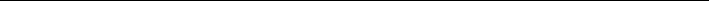 ОБЯЗАТЕЛЬНЫЕ УЧЕБНЫЕ МАТЕРИАЛЫ ДЛЯ УЧЕНИКАФизическая культура, 1-4 класс/Лях В.И., Акционерное общество «Издательство «Просвещение»; Введите свой вариант:МЕТОДИЧЕСКИЕ МАТЕРИАЛЫ ДЛЯ УЧИТЕЛЯhttps://fiz-ra-ura.jimdofree.com/%ЦИФРОВЫЕ ОБРАЗОВАТЕЛЬНЫЕ РЕСУРСЫ И РЕСУРСЫ СЕТИ ИНТЕРНЕТРаздел сайта корпорации «Российский учебник» «Начальное образование» https://rosuchebnik.ru/metodicheskaja-pomosch/nachalnoe-obrazovanie/«Открытый урок. Первое сентября»МАТЕРИАЛЬНО-ТЕХНИЧЕСКОЕ ОБЕСПЕЧЕНИЕ ОБРАЗОВАТЕЛЬНОГО ПРОЦЕССАУЧЕБНОЕ ОБОРУДОВАНИЕСтадион, спортивный зал, мишени для метания, волейбольная сетка, Баскетбольный щит, РазметкаОБОРУДОВАНИЕ ДЛЯ ПРОВЕДЕНИЯ ЛАБОРАТОРНЫХ, ПРАКТИЧЕСКИХ РАБОТ, ДЕМОНСТРАЦИЙСпортивный инвентарь: Свисток, секундомер, линейка, эстафетные палочки, мячи, кубики, кольцаПринято методическим объединением учителей.Протокол № 8                                  от « 09 » 06. 2022г«Согласовано»заместитель директора по               УВР_______/КутафиннаН.С/«  09 »06.2022г«Утверждаю»директор школы________/ Байдраков В.П/Приказ №_110                     от «09»06.2022гСодержательные линии                                                                Характеристика содержательной линии                                                                Характеристика содержательной линии                                                                Характеристика содержательной линии                                                                Характеристика содержательной линии                                                                Характеристика содержательной линии                                                                Характеристика содержательной линии                                                                Характеристика содержательной линии2 класс2 класс2 класс2 класс2 класс2 класс2 класс2 классЗнанияо физической культуреФизическая культура как система разнообразных форм занятий физическими упражнениями. Правила предупреждения травматизма во время занятий физическими упражнениями: организация мест занятий, подбор одежды, обуви и инвентаря. История развития физической культуры и первых соревнований. Связь физической культуры с трудовой и военной деятельностью. Характеристика основных физических качеств: силы, выносливости, гибкости и координации. Физическая нагрузка и её влияние на повышение частоты сердечных сокращений.Физическая культура как система разнообразных форм занятий физическими упражнениями. Правила предупреждения травматизма во время занятий физическими упражнениями: организация мест занятий, подбор одежды, обуви и инвентаря. История развития физической культуры и первых соревнований. Связь физической культуры с трудовой и военной деятельностью. Характеристика основных физических качеств: силы, выносливости, гибкости и координации. Физическая нагрузка и её влияние на повышение частоты сердечных сокращений.Физическая культура как система разнообразных форм занятий физическими упражнениями. Правила предупреждения травматизма во время занятий физическими упражнениями: организация мест занятий, подбор одежды, обуви и инвентаря. История развития физической культуры и первых соревнований. Связь физической культуры с трудовой и военной деятельностью. Характеристика основных физических качеств: силы, выносливости, гибкости и координации. Физическая нагрузка и её влияние на повышение частоты сердечных сокращений.Физическая культура как система разнообразных форм занятий физическими упражнениями. Правила предупреждения травматизма во время занятий физическими упражнениями: организация мест занятий, подбор одежды, обуви и инвентаря. История развития физической культуры и первых соревнований. Связь физической культуры с трудовой и военной деятельностью. Характеристика основных физических качеств: силы, выносливости, гибкости и координации. Физическая нагрузка и её влияние на повышение частоты сердечных сокращений.Физическая культура как система разнообразных форм занятий физическими упражнениями. Правила предупреждения травматизма во время занятий физическими упражнениями: организация мест занятий, подбор одежды, обуви и инвентаря. История развития физической культуры и первых соревнований. Связь физической культуры с трудовой и военной деятельностью. Характеристика основных физических качеств: силы, выносливости, гибкости и координации. Физическая нагрузка и её влияние на повышение частоты сердечных сокращений.Физическая культура как система разнообразных форм занятий физическими упражнениями. Правила предупреждения травматизма во время занятий физическими упражнениями: организация мест занятий, подбор одежды, обуви и инвентаря. История развития физической культуры и первых соревнований. Связь физической культуры с трудовой и военной деятельностью. Характеристика основных физических качеств: силы, выносливости, гибкости и координации. Физическая нагрузка и её влияние на повышение частоты сердечных сокращений.Физическая культура как система разнообразных форм занятий физическими упражнениями. Правила предупреждения травматизма во время занятий физическими упражнениями: организация мест занятий, подбор одежды, обуви и инвентаря. История развития физической культуры и первых соревнований. Связь физической культуры с трудовой и военной деятельностью. Характеристика основных физических качеств: силы, выносливости, гибкости и координации. Физическая нагрузка и её влияние на повышение частоты сердечных сокращений.Способы физкультурной деятельностиСпособы физкультурной деятельностиСпособы физкультурной деятельностиСпособы физкультурной деятельностиСпособы физкультурной деятельностиСпособы физкультурной деятельностиСпособы физкультурной деятельностиСпособы физкультурной деятельностиСамостоятельные занятия.Составление режима дня. Оздоровительные занятия в режиме дня: комплексы утренней зарядки, физкультминутки. Подвижные игры во время динамических пауз, прогулок и проведение игр, выбор одежды и инвентаря. Комплексы упражнений для формирования правильной осанки и развития мышц туловища.Самостоятельные наблюдения за физическим развитием и физической подготовленностью. Измерение длины и массы тела, показателей осанки и развития физических качеств. Измерение частоты сердечных сокращений.Самостоятельные игры и развлечения. Организация и проведение подвижных игрСоставление режима дня. Оздоровительные занятия в режиме дня: комплексы утренней зарядки, физкультминутки. Подвижные игры во время динамических пауз, прогулок и проведение игр, выбор одежды и инвентаря. Комплексы упражнений для формирования правильной осанки и развития мышц туловища.Самостоятельные наблюдения за физическим развитием и физической подготовленностью. Измерение длины и массы тела, показателей осанки и развития физических качеств. Измерение частоты сердечных сокращений.Самостоятельные игры и развлечения. Организация и проведение подвижных игрСоставление режима дня. Оздоровительные занятия в режиме дня: комплексы утренней зарядки, физкультминутки. Подвижные игры во время динамических пауз, прогулок и проведение игр, выбор одежды и инвентаря. Комплексы упражнений для формирования правильной осанки и развития мышц туловища.Самостоятельные наблюдения за физическим развитием и физической подготовленностью. Измерение длины и массы тела, показателей осанки и развития физических качеств. Измерение частоты сердечных сокращений.Самостоятельные игры и развлечения. Организация и проведение подвижных игрСоставление режима дня. Оздоровительные занятия в режиме дня: комплексы утренней зарядки, физкультминутки. Подвижные игры во время динамических пауз, прогулок и проведение игр, выбор одежды и инвентаря. Комплексы упражнений для формирования правильной осанки и развития мышц туловища.Самостоятельные наблюдения за физическим развитием и физической подготовленностью. Измерение длины и массы тела, показателей осанки и развития физических качеств. Измерение частоты сердечных сокращений.Самостоятельные игры и развлечения. Организация и проведение подвижных игрСоставление режима дня. Оздоровительные занятия в режиме дня: комплексы утренней зарядки, физкультминутки. Подвижные игры во время динамических пауз, прогулок и проведение игр, выбор одежды и инвентаря. Комплексы упражнений для формирования правильной осанки и развития мышц туловища.Самостоятельные наблюдения за физическим развитием и физической подготовленностью. Измерение длины и массы тела, показателей осанки и развития физических качеств. Измерение частоты сердечных сокращений.Самостоятельные игры и развлечения. Организация и проведение подвижных игрСоставление режима дня. Оздоровительные занятия в режиме дня: комплексы утренней зарядки, физкультминутки. Подвижные игры во время динамических пауз, прогулок и проведение игр, выбор одежды и инвентаря. Комплексы упражнений для формирования правильной осанки и развития мышц туловища.Самостоятельные наблюдения за физическим развитием и физической подготовленностью. Измерение длины и массы тела, показателей осанки и развития физических качеств. Измерение частоты сердечных сокращений.Самостоятельные игры и развлечения. Организация и проведение подвижных игрСоставление режима дня. Оздоровительные занятия в режиме дня: комплексы утренней зарядки, физкультминутки. Подвижные игры во время динамических пауз, прогулок и проведение игр, выбор одежды и инвентаря. Комплексы упражнений для формирования правильной осанки и развития мышц туловища.Самостоятельные наблюдения за физическим развитием и физической подготовленностью. Измерение длины и массы тела, показателей осанки и развития физических качеств. Измерение частоты сердечных сокращений.Самостоятельные игры и развлечения. Организация и проведение подвижных игрФизическое совершенствованиеФизическое совершенствованиеФизическое совершенствованиеФизическое совершенствованиеФизическое совершенствованиеФизическое совершенствованиеФизическое совершенствованиеФизическое совершенствованиеФизкультурно-оздоровительная деятельность.Комплексы физических упражнений для утренней зарядки, физкультминуток, занятий по профилактике и коррекции нарушений осанки. Комплексы упражнений на развитие физических качеств. Комплексы дыхательных упражнений. Гимнастика для глаз.Комплексы физических упражнений для утренней зарядки, физкультминуток, занятий по профилактике и коррекции нарушений осанки. Комплексы упражнений на развитие физических качеств. Комплексы дыхательных упражнений. Гимнастика для глаз.Комплексы физических упражнений для утренней зарядки, физкультминуток, занятий по профилактике и коррекции нарушений осанки. Комплексы упражнений на развитие физических качеств. Комплексы дыхательных упражнений. Гимнастика для глаз.Комплексы физических упражнений для утренней зарядки, физкультминуток, занятий по профилактике и коррекции нарушений осанки. Комплексы упражнений на развитие физических качеств. Комплексы дыхательных упражнений. Гимнастика для глаз.Комплексы физических упражнений для утренней зарядки, физкультминуток, занятий по профилактике и коррекции нарушений осанки. Комплексы упражнений на развитие физических качеств. Комплексы дыхательных упражнений. Гимнастика для глаз.Комплексы физических упражнений для утренней зарядки, физкультминуток, занятий по профилактике и коррекции нарушений осанки. Комплексы упражнений на развитие физических качеств. Комплексы дыхательных упражнений. Гимнастика для глаз.Комплексы физических упражнений для утренней зарядки, физкультминуток, занятий по профилактике и коррекции нарушений осанки. Комплексы упражнений на развитие физических качеств. Комплексы дыхательных упражнений. Гимнастика для глаз.Спортивно-оздоровительная деятельность. Гимнастика с основами акробатикиСпортивно-оздоровительная деятельность. Гимнастика с основами акробатикиСпортивно-оздоровительная деятельность. Гимнастика с основами акробатикиСпортивно-оздоровительная деятельность. Гимнастика с основами акробатикиСпортивно-оздоровительная деятельность. Гимнастика с основами акробатикиСпортивно-оздоровительная деятельность. Гимнастика с основами акробатикиСпортивно-оздоровительная деятельность. Гимнастика с основами акробатикиСпортивно-оздоровительная деятельность. Гимнастика с основами акробатикиОрганизующие команды и приемыОрганизующие команды и приемыОрганизующие команды и приемыОрганизующие команды и приемыСтроевые действия в шеренге и колонне; выполнение строевых команд.Строевые действия в шеренге и колонне; выполнение строевых команд.Строевые действия в шеренге и колонне; выполнение строевых команд.Строевые действия в шеренге и колонне; выполнение строевых команд.Акробатические упражненияАкробатические упражненияАкробатические упражненияАкробатические упражненияУпоры; седы; упражнения в группировке; перекаты; стойка на лопатках; кувырки вперёд и назад; гимнастический мост.Упоры; седы; упражнения в группировке; перекаты; стойка на лопатках; кувырки вперёд и назад; гимнастический мост.Упоры; седы; упражнения в группировке; перекаты; стойка на лопатках; кувырки вперёд и назад; гимнастический мост.Упоры; седы; упражнения в группировке; перекаты; стойка на лопатках; кувырки вперёд и назад; гимнастический мост.Акробатические комбинацииАкробатические комбинацииАкробатические комбинацииАкробатические комбинацииМост из положения лёжа на спине, опуститься в исходное положение, переворот в положение лёжа на животе, прыжок с опорой на руки в упор присев; кувырок вперёд в упор присев, кувырок назад в упор присев, из упора присев кувырок назад до упора на коленях с опорой на руки ,прыжком переход в упор присев ,кувырок вперёд.Мост из положения лёжа на спине, опуститься в исходное положение, переворот в положение лёжа на животе, прыжок с опорой на руки в упор присев; кувырок вперёд в упор присев, кувырок назад в упор присев, из упора присев кувырок назад до упора на коленях с опорой на руки ,прыжком переход в упор присев ,кувырок вперёд.Мост из положения лёжа на спине, опуститься в исходное положение, переворот в положение лёжа на животе, прыжок с опорой на руки в упор присев; кувырок вперёд в упор присев, кувырок назад в упор присев, из упора присев кувырок назад до упора на коленях с опорой на руки ,прыжком переход в упор присев ,кувырок вперёд.Мост из положения лёжа на спине, опуститься в исходное положение, переворот в положение лёжа на животе, прыжок с опорой на руки в упор присев; кувырок вперёд в упор присев, кувырок назад в упор присев, из упора присев кувырок назад до упора на коленях с опорой на руки ,прыжком переход в упор присев ,кувырок вперёд.Упражнения на низкой гимнастической перекладинеУпражнения на низкой гимнастической перекладинеУпражнения на низкой гимнастической перекладинеУпражнения на низкой гимнастической перекладинеВисы, перемахи.Висы, перемахи.Висы, перемахи.Висы, перемахи.Гимнастическая комбинация:Гимнастическая комбинация:Гимнастическая комбинация:Гимнастическая комбинация:Из виса стоя присев толчком двумя ногами  перемах, согнув ноги, в вис сзади согнувшись со сходом вперёд ноги.Из виса стоя присев толчком двумя ногами  перемах, согнув ноги, в вис сзади согнувшись со сходом вперёд ноги.Из виса стоя присев толчком двумя ногами  перемах, согнув ноги, в вис сзади согнувшись со сходом вперёд ноги.Из виса стоя присев толчком двумя ногами  перемах, согнув ноги, в вис сзади согнувшись со сходом вперёд ноги.Опорный прыжокОпорный прыжокОпорный прыжокОпорный прыжокС  разбега через гимнастического козла.С  разбега через гимнастического козла.С  разбега через гимнастического козла.С  разбега через гимнастического козла.Гимнастические упражнения прикладного характераГимнастические упражнения прикладного характераГимнастические упражнения прикладного характераГимнастические упражнения прикладного характераПрыжки со скакалкой, передвижение по гимнастической стенке, преодоление полосы препятствий с элементами лазанья и перелезания, переползания, передвижение по наклонной гимнастической скамейке.Прыжки со скакалкой, передвижение по гимнастической стенке, преодоление полосы препятствий с элементами лазанья и перелезания, переползания, передвижение по наклонной гимнастической скамейке.Прыжки со скакалкой, передвижение по гимнастической стенке, преодоление полосы препятствий с элементами лазанья и перелезания, переползания, передвижение по наклонной гимнастической скамейке.Прыжки со скакалкой, передвижение по гимнастической стенке, преодоление полосы препятствий с элементами лазанья и перелезания, переползания, передвижение по наклонной гимнастической скамейке.Подвижные игры на материале гимнастики с основами акробатикиПодвижные игры на материале гимнастики с основами акробатикиПодвижные игры на материале гимнастики с основами акробатикиПодвижные игры на материале гимнастики с основами акробатикиИгровые задания с использованием строевых упражнений, упражнений, заданий на координацию движений типа «веселые задачи», с «включением» (напряжением) и «выключением» (расслаблением) звеньев тела:«Змейка», «Иголка и нитка», «Пройди бесшумно», «Тройка», «Раки», «Через холодный ручей», «Петрушка на скамейке», «Не урони мешочек», «Конники-спортсмены», «Запрещенное движение», «Отгадай, чей голос», «Что изменилось», «Посадка картофеля», «Прокати быстрее мяч», «Кузнечики», «Парашютисты», «Медвежата за медом», «Увертывайся от мяча», «Гонки мячей по кругу», «Догонялки на марше», «Альпинисты», эстафеты (типа: «Веревочка под ногами», «Эстафета с обручами»).Игровые задания с использованием строевых упражнений, упражнений, заданий на координацию движений типа «веселые задачи», с «включением» (напряжением) и «выключением» (расслаблением) звеньев тела:«Змейка», «Иголка и нитка», «Пройди бесшумно», «Тройка», «Раки», «Через холодный ручей», «Петрушка на скамейке», «Не урони мешочек», «Конники-спортсмены», «Запрещенное движение», «Отгадай, чей голос», «Что изменилось», «Посадка картофеля», «Прокати быстрее мяч», «Кузнечики», «Парашютисты», «Медвежата за медом», «Увертывайся от мяча», «Гонки мячей по кругу», «Догонялки на марше», «Альпинисты», эстафеты (типа: «Веревочка под ногами», «Эстафета с обручами»).Игровые задания с использованием строевых упражнений, упражнений, заданий на координацию движений типа «веселые задачи», с «включением» (напряжением) и «выключением» (расслаблением) звеньев тела:«Змейка», «Иголка и нитка», «Пройди бесшумно», «Тройка», «Раки», «Через холодный ручей», «Петрушка на скамейке», «Не урони мешочек», «Конники-спортсмены», «Запрещенное движение», «Отгадай, чей голос», «Что изменилось», «Посадка картофеля», «Прокати быстрее мяч», «Кузнечики», «Парашютисты», «Медвежата за медом», «Увертывайся от мяча», «Гонки мячей по кругу», «Догонялки на марше», «Альпинисты», эстафеты (типа: «Веревочка под ногами», «Эстафета с обручами»).Игровые задания с использованием строевых упражнений, упражнений, заданий на координацию движений типа «веселые задачи», с «включением» (напряжением) и «выключением» (расслаблением) звеньев тела:«Змейка», «Иголка и нитка», «Пройди бесшумно», «Тройка», «Раки», «Через холодный ручей», «Петрушка на скамейке», «Не урони мешочек», «Конники-спортсмены», «Запрещенное движение», «Отгадай, чей голос», «Что изменилось», «Посадка картофеля», «Прокати быстрее мяч», «Кузнечики», «Парашютисты», «Медвежата за медом», «Увертывайся от мяча», «Гонки мячей по кругу», «Догонялки на марше», «Альпинисты», эстафеты (типа: «Веревочка под ногами», «Эстафета с обручами»).Легкая атлетикаЛегкая атлетикаЛегкая атлетикаЛегкая атлетикаЛегкая атлетикаЛегкая атлетикаЛегкая атлетикаЛегкая атлетикаБеговые упражненияБеговые упражненияБеговые упражненияБеговые упражненияС  высоким подниманием бедра, прыжками и ускорением, с изменяющимся направлением движения («змейкой», «по кругу», «спиной вперед»), из разных исходных положений; челночный бег; высокий старт с последующим стартовым ускорением.С  высоким подниманием бедра, прыжками и ускорением, с изменяющимся направлением движения («змейкой», «по кругу», «спиной вперед»), из разных исходных положений; челночный бег; высокий старт с последующим стартовым ускорением.С  высоким подниманием бедра, прыжками и ускорением, с изменяющимся направлением движения («змейкой», «по кругу», «спиной вперед»), из разных исходных положений; челночный бег; высокий старт с последующим стартовым ускорением.С  высоким подниманием бедра, прыжками и ускорением, с изменяющимся направлением движения («змейкой», «по кругу», «спиной вперед»), из разных исходных положений; челночный бег; высокий старт с последующим стартовым ускорением.Прыжковые упражненияПрыжковые упражненияПрыжковые упражненияПрыжковые упражненияНа месте (на одной, на двух ногах), с продвижением вперед и назад, в длину и высоту с места; спрыгивание и запрыгивание на горку матов; в высоту с прямого разбега и способом «перешагивание»; в длину с разбега, согнув ноги.На месте (на одной, на двух ногах), с продвижением вперед и назад, в длину и высоту с места; спрыгивание и запрыгивание на горку матов; в высоту с прямого разбега и способом «перешагивание»; в длину с разбега, согнув ноги.На месте (на одной, на двух ногах), с продвижением вперед и назад, в длину и высоту с места; спрыгивание и запрыгивание на горку матов; в высоту с прямого разбега и способом «перешагивание»; в длину с разбега, согнув ноги.На месте (на одной, на двух ногах), с продвижением вперед и назад, в длину и высоту с места; спрыгивание и запрыгивание на горку матов; в высоту с прямого разбега и способом «перешагивание»; в длину с разбега, согнув ноги.БроскиБроскиБроскиБроскиБольшого мяча (1кг.) на дальность разными способами.Большого мяча (1кг.) на дальность разными способами.Большого мяча (1кг.) на дальность разными способами.Большого мяча (1кг.) на дальность разными способами.МетаниеМетаниеМетаниеМетаниеМалого мяча  на дальность и в вертикальную цель.Малого мяча  на дальность и в вертикальную цель.Малого мяча  на дальность и в вертикальную цель.Малого мяча  на дальность и в вертикальную цель.Кроссовая подготовкаКроссовая подготовкаКроссовая подготовкаКроссовая подготовкаРавномерный бег в режиме умеренной интенсивности; бег до 400 м., равномерный  6-минутный бег.Равномерный бег в режиме умеренной интенсивности; бег до 400 м., равномерный  6-минутный бег.Равномерный бег в режиме умеренной интенсивности; бег до 400 м., равномерный  6-минутный бег.Равномерный бег в режиме умеренной интенсивности; бег до 400 м., равномерный  6-минутный бег.Подвижные игры на материале легкой атлетики.Подвижные игры на материале легкой атлетики.Подвижные игры на материале легкой атлетики.Подвижные игры на материале легкой атлетики. «Два мороза», «Пятнашки», салки «Не попади в болото», «Пингвины с мячом», «Зайцы в огороде», «Лисы и куры», «К своим флажкам», «Кот и мыши», «Быстро по местам», «Гуси-лебеди», «Не оступись», «Вызов номеров», «Шишки-желуди-орехи», «Невод», «Третий лишний», «Заяц без дома», «Пустое место», «Мяч соседу», «Метко в цель», «Космонавты», «Мышеловка», «Салки с ленточками», «Кто дальше бросит», «Мяч среднему», «Белые медведи», «Кто обгонит», «Круговая охота», «Капитаны», «Ловля парами», «Пятнашки в парах (тройках)», «Подвижная цель», «Не давай мяча водящему». «Два мороза», «Пятнашки», салки «Не попади в болото», «Пингвины с мячом», «Зайцы в огороде», «Лисы и куры», «К своим флажкам», «Кот и мыши», «Быстро по местам», «Гуси-лебеди», «Не оступись», «Вызов номеров», «Шишки-желуди-орехи», «Невод», «Третий лишний», «Заяц без дома», «Пустое место», «Мяч соседу», «Метко в цель», «Космонавты», «Мышеловка», «Салки с ленточками», «Кто дальше бросит», «Мяч среднему», «Белые медведи», «Кто обгонит», «Круговая охота», «Капитаны», «Ловля парами», «Пятнашки в парах (тройках)», «Подвижная цель», «Не давай мяча водящему». «Два мороза», «Пятнашки», салки «Не попади в болото», «Пингвины с мячом», «Зайцы в огороде», «Лисы и куры», «К своим флажкам», «Кот и мыши», «Быстро по местам», «Гуси-лебеди», «Не оступись», «Вызов номеров», «Шишки-желуди-орехи», «Невод», «Третий лишний», «Заяц без дома», «Пустое место», «Мяч соседу», «Метко в цель», «Космонавты», «Мышеловка», «Салки с ленточками», «Кто дальше бросит», «Мяч среднему», «Белые медведи», «Кто обгонит», «Круговая охота», «Капитаны», «Ловля парами», «Пятнашки в парах (тройках)», «Подвижная цель», «Не давай мяча водящему». «Два мороза», «Пятнашки», салки «Не попади в болото», «Пингвины с мячом», «Зайцы в огороде», «Лисы и куры», «К своим флажкам», «Кот и мыши», «Быстро по местам», «Гуси-лебеди», «Не оступись», «Вызов номеров», «Шишки-желуди-орехи», «Невод», «Третий лишний», «Заяц без дома», «Пустое место», «Мяч соседу», «Метко в цель», «Космонавты», «Мышеловка», «Салки с ленточками», «Кто дальше бросит», «Мяч среднему», «Белые медведи», «Кто обгонит», «Круговая охота», «Капитаны», «Ловля парами», «Пятнашки в парах (тройках)», «Подвижная цель», «Не давай мяча водящему».Спортивные игрыСпортивные игрыСпортивные игрыСпортивные игрыСпортивные игрыСпортивные игрыСпортивные игрыСпортивные игрыФутбол.Удар внутренней стороной стопы («щечкой») по неподвижному мячу с места, с одного-двух шагов; по мячу, катящемуся навстречу и после ведения; остановка катящегося мяча; ведение мяча внутренней и внешней частью подъема (по прямой, по дуге, с остановками по сигналу, между стойками и обводка стоек); остановка катящегося мяча внутренней частью стопы; подвижные игры типа «Точная передача».Удар внутренней стороной стопы («щечкой») по неподвижному мячу с места, с одного-двух шагов; по мячу, катящемуся навстречу и после ведения; остановка катящегося мяча; ведение мяча внутренней и внешней частью подъема (по прямой, по дуге, с остановками по сигналу, между стойками и обводка стоек); остановка катящегося мяча внутренней частью стопы; подвижные игры типа «Точная передача».Удар внутренней стороной стопы («щечкой») по неподвижному мячу с места, с одного-двух шагов; по мячу, катящемуся навстречу и после ведения; остановка катящегося мяча; ведение мяча внутренней и внешней частью подъема (по прямой, по дуге, с остановками по сигналу, между стойками и обводка стоек); остановка катящегося мяча внутренней частью стопы; подвижные игры типа «Точная передача».Удар внутренней стороной стопы («щечкой») по неподвижному мячу с места, с одного-двух шагов; по мячу, катящемуся навстречу и после ведения; остановка катящегося мяча; ведение мяча внутренней и внешней частью подъема (по прямой, по дуге, с остановками по сигналу, между стойками и обводка стоек); остановка катящегося мяча внутренней частью стопы; подвижные игры типа «Точная передача».Удар внутренней стороной стопы («щечкой») по неподвижному мячу с места, с одного-двух шагов; по мячу, катящемуся навстречу и после ведения; остановка катящегося мяча; ведение мяча внутренней и внешней частью подъема (по прямой, по дуге, с остановками по сигналу, между стойками и обводка стоек); остановка катящегося мяча внутренней частью стопы; подвижные игры типа «Точная передача».Удар внутренней стороной стопы («щечкой») по неподвижному мячу с места, с одного-двух шагов; по мячу, катящемуся навстречу и после ведения; остановка катящегося мяча; ведение мяча внутренней и внешней частью подъема (по прямой, по дуге, с остановками по сигналу, между стойками и обводка стоек); остановка катящегося мяча внутренней частью стопы; подвижные игры типа «Точная передача».Удар внутренней стороной стопы («щечкой») по неподвижному мячу с места, с одного-двух шагов; по мячу, катящемуся навстречу и после ведения; остановка катящегося мяча; ведение мяча внутренней и внешней частью подъема (по прямой, по дуге, с остановками по сигналу, между стойками и обводка стоек); остановка катящегося мяча внутренней частью стопы; подвижные игры типа «Точная передача».Баскетбол.Броски мяча двумя руками стоя на месте (мяч снизу, мяч у груди, мяч сзади за головой), после ведения и остановки; ловля мяча на месте и в движении (высоко летящего, низко летящего, летящего на уровне головы); передача мяча (снизу, от груди, от плеча); специальные передвижения без мяча — стойка баскетболиста; в стойке игрока, приставными шагами правым и левым боком; бег спиной вперед; остановка в шаге и прыжком; прыжок с двух шагов; ведение мяча (на месте, по прямой, по дуге, с остановками по сигналу); подвижные игры: «Бросай-поймай», «Выстрел в небо».Броски мяча двумя руками стоя на месте (мяч снизу, мяч у груди, мяч сзади за головой), после ведения и остановки; ловля мяча на месте и в движении (высоко летящего, низко летящего, летящего на уровне головы); передача мяча (снизу, от груди, от плеча); специальные передвижения без мяча — стойка баскетболиста; в стойке игрока, приставными шагами правым и левым боком; бег спиной вперед; остановка в шаге и прыжком; прыжок с двух шагов; ведение мяча (на месте, по прямой, по дуге, с остановками по сигналу); подвижные игры: «Бросай-поймай», «Выстрел в небо».Броски мяча двумя руками стоя на месте (мяч снизу, мяч у груди, мяч сзади за головой), после ведения и остановки; ловля мяча на месте и в движении (высоко летящего, низко летящего, летящего на уровне головы); передача мяча (снизу, от груди, от плеча); специальные передвижения без мяча — стойка баскетболиста; в стойке игрока, приставными шагами правым и левым боком; бег спиной вперед; остановка в шаге и прыжком; прыжок с двух шагов; ведение мяча (на месте, по прямой, по дуге, с остановками по сигналу); подвижные игры: «Бросай-поймай», «Выстрел в небо».Броски мяча двумя руками стоя на месте (мяч снизу, мяч у груди, мяч сзади за головой), после ведения и остановки; ловля мяча на месте и в движении (высоко летящего, низко летящего, летящего на уровне головы); передача мяча (снизу, от груди, от плеча); специальные передвижения без мяча — стойка баскетболиста; в стойке игрока, приставными шагами правым и левым боком; бег спиной вперед; остановка в шаге и прыжком; прыжок с двух шагов; ведение мяча (на месте, по прямой, по дуге, с остановками по сигналу); подвижные игры: «Бросай-поймай», «Выстрел в небо».Броски мяча двумя руками стоя на месте (мяч снизу, мяч у груди, мяч сзади за головой), после ведения и остановки; ловля мяча на месте и в движении (высоко летящего, низко летящего, летящего на уровне головы); передача мяча (снизу, от груди, от плеча); специальные передвижения без мяча — стойка баскетболиста; в стойке игрока, приставными шагами правым и левым боком; бег спиной вперед; остановка в шаге и прыжком; прыжок с двух шагов; ведение мяча (на месте, по прямой, по дуге, с остановками по сигналу); подвижные игры: «Бросай-поймай», «Выстрел в небо».Броски мяча двумя руками стоя на месте (мяч снизу, мяч у груди, мяч сзади за головой), после ведения и остановки; ловля мяча на месте и в движении (высоко летящего, низко летящего, летящего на уровне головы); передача мяча (снизу, от груди, от плеча); специальные передвижения без мяча — стойка баскетболиста; в стойке игрока, приставными шагами правым и левым боком; бег спиной вперед; остановка в шаге и прыжком; прыжок с двух шагов; ведение мяча (на месте, по прямой, по дуге, с остановками по сигналу); подвижные игры: «Бросай-поймай», «Выстрел в небо».Броски мяча двумя руками стоя на месте (мяч снизу, мяч у груди, мяч сзади за головой), после ведения и остановки; ловля мяча на месте и в движении (высоко летящего, низко летящего, летящего на уровне головы); передача мяча (снизу, от груди, от плеча); специальные передвижения без мяча — стойка баскетболиста; в стойке игрока, приставными шагами правым и левым боком; бег спиной вперед; остановка в шаге и прыжком; прыжок с двух шагов; ведение мяча (на месте, по прямой, по дуге, с остановками по сигналу); подвижные игры: «Бросай-поймай», «Выстрел в небо».2 класс2 класс2 класс2 класс2 класс2 класс2 класс2 классЗнания о физической культуреЗнания о физической культуреЗнания о физической культуреЗнания о физической культуреЗнания о физической культуреВозникновение первых спортивных соревнований. Появление мяча, упражнений и игр с мячом. История зарождения древних Олимпийских игр. Физические упражнения, их отличие от естественных движений. Основные физические качества: сила, быстрота, выносливость, гибкость, равновесие. Закаливание организма (обтирание).Возникновение первых спортивных соревнований. Появление мяча, упражнений и игр с мячом. История зарождения древних Олимпийских игр. Физические упражнения, их отличие от естественных движений. Основные физические качества: сила, быстрота, выносливость, гибкость, равновесие. Закаливание организма (обтирание).Возникновение первых спортивных соревнований. Появление мяча, упражнений и игр с мячом. История зарождения древних Олимпийских игр. Физические упражнения, их отличие от естественных движений. Основные физические качества: сила, быстрота, выносливость, гибкость, равновесие. Закаливание организма (обтирание).Способы физкультурной деятельностиСпособы физкультурной деятельностиСпособы физкультурной деятельностиСпособы физкультурной деятельностиСпособы физкультурной деятельностиВыполнение утренней зарядки и гимнастики под музыку; проведение закаливающих процедур; выполнение упражнений, развивающих быстроту и равновесие, совершенствующих точность броска малого мяча. Подвижные игры и занятия физическими упражнениями во время прогулок. Измерение длины и массы тела.Выполнение утренней зарядки и гимнастики под музыку; проведение закаливающих процедур; выполнение упражнений, развивающих быстроту и равновесие, совершенствующих точность броска малого мяча. Подвижные игры и занятия физическими упражнениями во время прогулок. Измерение длины и массы тела.Выполнение утренней зарядки и гимнастики под музыку; проведение закаливающих процедур; выполнение упражнений, развивающих быстроту и равновесие, совершенствующих точность броска малого мяча. Подвижные игры и занятия физическими упражнениями во время прогулок. Измерение длины и массы тела.Физическое совершенствование. Гимнастика с основами акробатики.Физическое совершенствование. Гимнастика с основами акробатики.Физическое совершенствование. Гимнастика с основами акробатики.Физическое совершенствование. Гимнастика с основами акробатики.Физическое совершенствование. Гимнастика с основами акробатики.Физическое совершенствование. Гимнастика с основами акробатики.Физическое совершенствование. Гимнастика с основами акробатики.Физическое совершенствование. Гимнастика с основами акробатики.Организующие команды и приемыОрганизующие команды и приемыОрганизующие команды и приемыОрганизующие команды и приемыОрганизующие команды и приемыПовороты кругом с разделением по команде «Кругом! Раз-два»; перестроение по двое в шеренге и колонне; передвижение в колонне с разной дистанцией и темпом, по «диагонали» и «противоходом».Повороты кругом с разделением по команде «Кругом! Раз-два»; перестроение по двое в шеренге и колонне; передвижение в колонне с разной дистанцией и темпом, по «диагонали» и «противоходом».Повороты кругом с разделением по команде «Кругом! Раз-два»; перестроение по двое в шеренге и колонне; передвижение в колонне с разной дистанцией и темпом, по «диагонали» и «противоходом».Акробатические упражненияАкробатические упражненияАкробатические упражненияАкробатические упражненияАкробатические упражненияИз положения лежа на спине, стойка на лопатках (согнув и выпрямив ноги); кувырок вперед в группировке; из стойки на лопатках полупереворот назад в стойку на коленях.Из положения лежа на спине, стойка на лопатках (согнув и выпрямив ноги); кувырок вперед в группировке; из стойки на лопатках полупереворот назад в стойку на коленях.Из положения лежа на спине, стойка на лопатках (согнув и выпрямив ноги); кувырок вперед в группировке; из стойки на лопатках полупереворот назад в стойку на коленях.Гимнастические упражнения прикладного характераГимнастические упражнения прикладного характераГимнастические упражнения прикладного характераГимнастические упражнения прикладного характераГимнастические упражнения прикладного характераТанцевальные упражнения, упражнения на низкой перекладине — вис на согнутых руках, вис стоя спереди, сзади,  зависом одной, двумя ногами.Танцевальные упражнения, упражнения на низкой перекладине — вис на согнутых руках, вис стоя спереди, сзади,  зависом одной, двумя ногами.Танцевальные упражнения, упражнения на низкой перекладине — вис на согнутых руках, вис стоя спереди, сзади,  зависом одной, двумя ногами.Подвижные игры на материале раздела «Гимнастика с основами акробатики»Подвижные игры на материале раздела «Гимнастика с основами акробатики»Подвижные игры на материале раздела «Гимнастика с основами акробатики»Подвижные игры на материале раздела «Гимнастика с основами акробатики»Подвижные игры на материале раздела «Гимнастика с основами акробатики» «Волна», «Неудобный бросок», «Конники-спортсмены», «Отгадай, чей голос», «Что изменилось», «Посадка картофеля», «Прокати быстрее мяч», эстафеты типа: «Веревочка под ногами», «Эстафеты с обручами». «Волна», «Неудобный бросок», «Конники-спортсмены», «Отгадай, чей голос», «Что изменилось», «Посадка картофеля», «Прокати быстрее мяч», эстафеты типа: «Веревочка под ногами», «Эстафеты с обручами». «Волна», «Неудобный бросок», «Конники-спортсмены», «Отгадай, чей голос», «Что изменилось», «Посадка картофеля», «Прокати быстрее мяч», эстафеты типа: «Веревочка под ногами», «Эстафеты с обручами».Легкая атлетикаЛегкая атлетикаЛегкая атлетикаЛегкая атлетикаЛегкая атлетикаЛегкая атлетикаЛегкая атлетикаЛегкая атлетикаБегБегРавномерный бег с последующим ускорением, челночный бег 3 х 10 м, бег с изменением частоты шагов.Равномерный бег с последующим ускорением, челночный бег 3 х 10 м, бег с изменением частоты шагов.Равномерный бег с последующим ускорением, челночный бег 3 х 10 м, бег с изменением частоты шагов.Равномерный бег с последующим ускорением, челночный бег 3 х 10 м, бег с изменением частоты шагов.Равномерный бег с последующим ускорением, челночный бег 3 х 10 м, бег с изменением частоты шагов.Равномерный бег с последующим ускорением, челночный бег 3 х 10 м, бег с изменением частоты шагов.БроскиБроскиБольшого мяча снизу из положения стоя и сидя из-за головы.Большого мяча снизу из положения стоя и сидя из-за головы.Большого мяча снизу из положения стоя и сидя из-за головы.Большого мяча снизу из положения стоя и сидя из-за головы.Большого мяча снизу из положения стоя и сидя из-за головы.Большого мяча снизу из положения стоя и сидя из-за головы.МетаниеМетаниеМалого мяча на дальность из-за головыМалого мяча на дальность из-за головыМалого мяча на дальность из-за головыМалого мяча на дальность из-за головыМалого мяча на дальность из-за головыМалого мяча на дальность из-за головыПрыжки:Прыжки:На месте и с поворотом на 90° и 100°, по разметкам, через препятствия; в высоту с прямого разбега; со скакалкой.На месте и с поворотом на 90° и 100°, по разметкам, через препятствия; в высоту с прямого разбега; со скакалкой.На месте и с поворотом на 90° и 100°, по разметкам, через препятствия; в высоту с прямого разбега; со скакалкой.На месте и с поворотом на 90° и 100°, по разметкам, через препятствия; в высоту с прямого разбега; со скакалкой.На месте и с поворотом на 90° и 100°, по разметкам, через препятствия; в высоту с прямого разбега; со скакалкой.На месте и с поворотом на 90° и 100°, по разметкам, через препятствия; в высоту с прямого разбега; со скакалкой.Подвижные игры на материале раздела «Легкая атлетика»Подвижные игры на материале раздела «Легкая атлетика»«Точно в мишень», «Вызов номеров», «Шишки – желуди – орехи», «Невод», «Заяц без дома», «Пустое место», «Мяч соседу», «Космонавты», «Мышеловка».«Точно в мишень», «Вызов номеров», «Шишки – желуди – орехи», «Невод», «Заяц без дома», «Пустое место», «Мяч соседу», «Космонавты», «Мышеловка».«Точно в мишень», «Вызов номеров», «Шишки – желуди – орехи», «Невод», «Заяц без дома», «Пустое место», «Мяч соседу», «Космонавты», «Мышеловка».«Точно в мишень», «Вызов номеров», «Шишки – желуди – орехи», «Невод», «Заяц без дома», «Пустое место», «Мяч соседу», «Космонавты», «Мышеловка».«Точно в мишень», «Вызов номеров», «Шишки – желуди – орехи», «Невод», «Заяц без дома», «Пустое место», «Мяч соседу», «Космонавты», «Мышеловка».«Точно в мишень», «Вызов номеров», «Шишки – желуди – орехи», «Невод», «Заяц без дома», «Пустое место», «Мяч соседу», «Космонавты», «Мышеловка».Спортивные игрыСпортивные игрыСпортивные игрыСпортивные игрыСпортивные игрыСпортивные игрыСпортивные игрыСпортивные игрыФутбол:Футбол:Футбол:Остановка катящегося мяча; ведение мяча внутренней и внешней частью подъема по прямой, по дуге, с остановками по сигналу, между стойками, с обводкой стоек; остановка катящегося мяча внутренней частью стопы; подвижные игры: «Гонка мячей», «Метко в цель», «Слалом с мячом», «Футбольный бильярд», «Бросок ногой».Остановка катящегося мяча; ведение мяча внутренней и внешней частью подъема по прямой, по дуге, с остановками по сигналу, между стойками, с обводкой стоек; остановка катящегося мяча внутренней частью стопы; подвижные игры: «Гонка мячей», «Метко в цель», «Слалом с мячом», «Футбольный бильярд», «Бросок ногой».Остановка катящегося мяча; ведение мяча внутренней и внешней частью подъема по прямой, по дуге, с остановками по сигналу, между стойками, с обводкой стоек; остановка катящегося мяча внутренней частью стопы; подвижные игры: «Гонка мячей», «Метко в цель», «Слалом с мячом», «Футбольный бильярд», «Бросок ногой».Остановка катящегося мяча; ведение мяча внутренней и внешней частью подъема по прямой, по дуге, с остановками по сигналу, между стойками, с обводкой стоек; остановка катящегося мяча внутренней частью стопы; подвижные игры: «Гонка мячей», «Метко в цель», «Слалом с мячом», «Футбольный бильярд», «Бросок ногой».Остановка катящегося мяча; ведение мяча внутренней и внешней частью подъема по прямой, по дуге, с остановками по сигналу, между стойками, с обводкой стоек; остановка катящегося мяча внутренней частью стопы; подвижные игры: «Гонка мячей», «Метко в цель», «Слалом с мячом», «Футбольный бильярд», «Бросок ногой».Баскетбол:Баскетбол:Баскетбол:Специальные передвижения без мяча в стойке баскетболиста, приставными шагами правым и левым боком; бег спиной вперед; остановка в шаге и прыжком; ведение мяча на месте, по прямой, по дуге, с остановками по сигналу; подвижные игры: «Мяч среднему», «Мяч соседу», «Бросок мяча в колонне».Специальные передвижения без мяча в стойке баскетболиста, приставными шагами правым и левым боком; бег спиной вперед; остановка в шаге и прыжком; ведение мяча на месте, по прямой, по дуге, с остановками по сигналу; подвижные игры: «Мяч среднему», «Мяч соседу», «Бросок мяча в колонне».Специальные передвижения без мяча в стойке баскетболиста, приставными шагами правым и левым боком; бег спиной вперед; остановка в шаге и прыжком; ведение мяча на месте, по прямой, по дуге, с остановками по сигналу; подвижные игры: «Мяч среднему», «Мяч соседу», «Бросок мяча в колонне».Специальные передвижения без мяча в стойке баскетболиста, приставными шагами правым и левым боком; бег спиной вперед; остановка в шаге и прыжком; ведение мяча на месте, по прямой, по дуге, с остановками по сигналу; подвижные игры: «Мяч среднему», «Мяч соседу», «Бросок мяча в колонне».Специальные передвижения без мяча в стойке баскетболиста, приставными шагами правым и левым боком; бег спиной вперед; остановка в шаге и прыжком; ведение мяча на месте, по прямой, по дуге, с остановками по сигналу; подвижные игры: «Мяч среднему», «Мяч соседу», «Бросок мяча в колонне».Общеразвивающие физические упражненияОбщеразвивающие физические упражненияОбщеразвивающие физические упражненияНа развитие основных физических качеств.На развитие основных физических качеств.На развитие основных физических качеств.На развитие основных физических качеств.На развитие основных физических качеств.3 класс3 класс3 класс3 класс3 класс3 класс3 класс3 классЗнания о физической культуреЗнания о физической культуреЗнания о физической культуреФизическая культура у народов Древней Руси. Связь физических упражнений с трудовой деятельностью. Виды физических упражнений (подводящие, общеразвивающие, соревновательные). Спортивные игры: футбол, волейбол, баскетбол. Физическая нагрузка и ее влияние на частоту сердечных сокращений (ЧСС). Закаливание организма (обливание, душ).Физическая культура у народов Древней Руси. Связь физических упражнений с трудовой деятельностью. Виды физических упражнений (подводящие, общеразвивающие, соревновательные). Спортивные игры: футбол, волейбол, баскетбол. Физическая нагрузка и ее влияние на частоту сердечных сокращений (ЧСС). Закаливание организма (обливание, душ).Физическая культура у народов Древней Руси. Связь физических упражнений с трудовой деятельностью. Виды физических упражнений (подводящие, общеразвивающие, соревновательные). Спортивные игры: футбол, волейбол, баскетбол. Физическая нагрузка и ее влияние на частоту сердечных сокращений (ЧСС). Закаливание организма (обливание, душ).Физическая культура у народов Древней Руси. Связь физических упражнений с трудовой деятельностью. Виды физических упражнений (подводящие, общеразвивающие, соревновательные). Спортивные игры: футбол, волейбол, баскетбол. Физическая нагрузка и ее влияние на частоту сердечных сокращений (ЧСС). Закаливание организма (обливание, душ).Физическая культура у народов Древней Руси. Связь физических упражнений с трудовой деятельностью. Виды физических упражнений (подводящие, общеразвивающие, соревновательные). Спортивные игры: футбол, волейбол, баскетбол. Физическая нагрузка и ее влияние на частоту сердечных сокращений (ЧСС). Закаливание организма (обливание, душ).Способы физкультурной деятельностиСпособы физкультурной деятельностиСпособы физкультурной деятельностиОсвоение комплексов общеразвивающих физических упражнений для развития основных физических качеств. Освоение подводящих упражнений для закрепления и совершенствования двигательных действий игры в футбол, волейбол, баскетбол. Развитие выносливости во время лыжных прогулок. Измерение частоты сердечных сокращений во время и после выполнения физических упражнений. Проведение элементарных соревнований.Освоение комплексов общеразвивающих физических упражнений для развития основных физических качеств. Освоение подводящих упражнений для закрепления и совершенствования двигательных действий игры в футбол, волейбол, баскетбол. Развитие выносливости во время лыжных прогулок. Измерение частоты сердечных сокращений во время и после выполнения физических упражнений. Проведение элементарных соревнований.Освоение комплексов общеразвивающих физических упражнений для развития основных физических качеств. Освоение подводящих упражнений для закрепления и совершенствования двигательных действий игры в футбол, волейбол, баскетбол. Развитие выносливости во время лыжных прогулок. Измерение частоты сердечных сокращений во время и после выполнения физических упражнений. Проведение элементарных соревнований.Освоение комплексов общеразвивающих физических упражнений для развития основных физических качеств. Освоение подводящих упражнений для закрепления и совершенствования двигательных действий игры в футбол, волейбол, баскетбол. Развитие выносливости во время лыжных прогулок. Измерение частоты сердечных сокращений во время и после выполнения физических упражнений. Проведение элементарных соревнований.Освоение комплексов общеразвивающих физических упражнений для развития основных физических качеств. Освоение подводящих упражнений для закрепления и совершенствования двигательных действий игры в футбол, волейбол, баскетбол. Развитие выносливости во время лыжных прогулок. Измерение частоты сердечных сокращений во время и после выполнения физических упражнений. Проведение элементарных соревнований.Физическое совершенствование. Гимнастика с основами акробатикиФизическое совершенствование. Гимнастика с основами акробатикиФизическое совершенствование. Гимнастика с основами акробатикиФизическое совершенствование. Гимнастика с основами акробатикиФизическое совершенствование. Гимнастика с основами акробатикиФизическое совершенствование. Гимнастика с основами акробатикиФизическое совершенствование. Гимнастика с основами акробатикиФизическое совершенствование. Гимнастика с основами акробатикиАкробатические упражненияАкробатические упражненияАкробатические упражненияАкробатические упражненияАкробатические упражненияКувырок назад до упора на коленях и до упора присев; мост из положения лежа на спине; прыжки со скакалкой с изменяющимся темпом ее вращения.Кувырок назад до упора на коленях и до упора присев; мост из положения лежа на спине; прыжки со скакалкой с изменяющимся темпом ее вращения.Кувырок назад до упора на коленях и до упора присев; мост из положения лежа на спине; прыжки со скакалкой с изменяющимся темпом ее вращения.Гимнастические упражнения прикладного характераГимнастические упражнения прикладного характераГимнастические упражнения прикладного характераГимнастические упражнения прикладного характераГимнастические упражнения прикладного характераЛазанье по канату (3 м) в два и три приема; передвижения и повороты на гимнастическом бревне.Лазанье по канату (3 м) в два и три приема; передвижения и повороты на гимнастическом бревне.Лазанье по канату (3 м) в два и три приема; передвижения и повороты на гимнастическом бревне.Легкая атлетикаЛегкая атлетикаЛегкая атлетикаЛегкая атлетикаЛегкая атлетикаЛегкая атлетикаЛегкая атлетикаЛегкая атлетикаПрыжкиПрыжкиПрыжкиПрыжкиПрыжкиПрыжкиПрыжкиВ длину и высоту с прямого разбега, согнув ноги.Подвижные игры на материале раздела «Гимнастика с основами акробатики»Подвижные игры на материале раздела «Гимнастика с основами акробатики»Подвижные игры на материале раздела «Гимнастика с основами акробатики»Подвижные игры на материале раздела «Гимнастика с основами акробатики»Подвижные игры на материале раздела «Гимнастика с основами акробатики»Подвижные игры на материале раздела «Гимнастика с основами акробатики»Подвижные игры на материале раздела «Гимнастика с основами акробатики»«Парашютисты», «Догонялки на марше», «Увертывайся от мяча».Подвижные игры на материале раздела «Легкая атлетика»:Подвижные игры на материале раздела «Легкая атлетика»:Подвижные игры на материале раздела «Легкая атлетика»:Подвижные игры на материале раздела «Легкая атлетика»:Подвижные игры на материале раздела «Легкая атлетика»:Подвижные игры на материале раздела «Легкая атлетика»:Подвижные игры на материале раздела «Легкая атлетика»: «Защита укрепления», «Стрелки», «Кто дальше бросит», «Ловишка, поймай ленту», «Метатели».На материале спортивных игр:На материале спортивных игр:На материале спортивных игр:На материале спортивных игр:На материале спортивных игр:На материале спортивных игр:На материале спортивных игр:На материале спортивных игр:Футбол:Футбол:Футбол:Футбол:Футбол:Удар ногой с разбега по неподвижному и катящемуся мячу в горизонтальную (полоса шириной 1,5 м, длиной до 7 – 8 м) и вертикальную (полоса шириной 2 м, длиной 7 – 8 м) мишень; ведение мяча между предметами и с обводкой предметов; подвижные игры: «Передал – садись», «Передай мяч головой».Удар ногой с разбега по неподвижному и катящемуся мячу в горизонтальную (полоса шириной 1,5 м, длиной до 7 – 8 м) и вертикальную (полоса шириной 2 м, длиной 7 – 8 м) мишень; ведение мяча между предметами и с обводкой предметов; подвижные игры: «Передал – садись», «Передай мяч головой».Удар ногой с разбега по неподвижному и катящемуся мячу в горизонтальную (полоса шириной 1,5 м, длиной до 7 – 8 м) и вертикальную (полоса шириной 2 м, длиной 7 – 8 м) мишень; ведение мяча между предметами и с обводкой предметов; подвижные игры: «Передал – садись», «Передай мяч головой».Баскетбол:Баскетбол:Баскетбол:Баскетбол:Баскетбол:Специальные передвижения, остановка прыжком с двух шагов, ведение мяча в движении вокруг стоек («змейкой»), ловля и передача мяча двумя руками от груди; бросок мяча с места; подвижные игры: «Попади в кольцо», «Гонка баскетбольных мячей».Специальные передвижения, остановка прыжком с двух шагов, ведение мяча в движении вокруг стоек («змейкой»), ловля и передача мяча двумя руками от груди; бросок мяча с места; подвижные игры: «Попади в кольцо», «Гонка баскетбольных мячей».Специальные передвижения, остановка прыжком с двух шагов, ведение мяча в движении вокруг стоек («змейкой»), ловля и передача мяча двумя руками от груди; бросок мяча с места; подвижные игры: «Попади в кольцо», «Гонка баскетбольных мячей».Общеразвивающие физические упражненияОбщеразвивающие физические упражненияОбщеразвивающие физические упражненияОбщеразвивающие физические упражненияОбщеразвивающие физические упражненияНа развитие основных физических качеств.На развитие основных физических качеств.На развитие основных физических качеств.4 класс4 класс4 класс4 класс4 класс4 класс4 класс4 классЗнания о физической культуреИстория развития физической культуры в России в XVII – XIX вв., ее роль и значение для подготовки солдат русской армии. Физическая подготовка и ее связь с развитием систем дыхания и кровообращения. Характеристика основных способов регулирования физической нагрузки: по скорости и продолжительности выполнения упражнения, изменению величины отягощения. Правила предупреждения травматизма во время занятий физическими упражнениями. Закаливание организма (воздушные и солнечные ванны, купание в естественных водоемах)История развития физической культуры в России в XVII – XIX вв., ее роль и значение для подготовки солдат русской армии. Физическая подготовка и ее связь с развитием систем дыхания и кровообращения. Характеристика основных способов регулирования физической нагрузки: по скорости и продолжительности выполнения упражнения, изменению величины отягощения. Правила предупреждения травматизма во время занятий физическими упражнениями. Закаливание организма (воздушные и солнечные ванны, купание в естественных водоемах)История развития физической культуры в России в XVII – XIX вв., ее роль и значение для подготовки солдат русской армии. Физическая подготовка и ее связь с развитием систем дыхания и кровообращения. Характеристика основных способов регулирования физической нагрузки: по скорости и продолжительности выполнения упражнения, изменению величины отягощения. Правила предупреждения травматизма во время занятий физическими упражнениями. Закаливание организма (воздушные и солнечные ванны, купание в естественных водоемах)История развития физической культуры в России в XVII – XIX вв., ее роль и значение для подготовки солдат русской армии. Физическая подготовка и ее связь с развитием систем дыхания и кровообращения. Характеристика основных способов регулирования физической нагрузки: по скорости и продолжительности выполнения упражнения, изменению величины отягощения. Правила предупреждения травматизма во время занятий физическими упражнениями. Закаливание организма (воздушные и солнечные ванны, купание в естественных водоемах)История развития физической культуры в России в XVII – XIX вв., ее роль и значение для подготовки солдат русской армии. Физическая подготовка и ее связь с развитием систем дыхания и кровообращения. Характеристика основных способов регулирования физической нагрузки: по скорости и продолжительности выполнения упражнения, изменению величины отягощения. Правила предупреждения травматизма во время занятий физическими упражнениями. Закаливание организма (воздушные и солнечные ванны, купание в естественных водоемах)История развития физической культуры в России в XVII – XIX вв., ее роль и значение для подготовки солдат русской армии. Физическая подготовка и ее связь с развитием систем дыхания и кровообращения. Характеристика основных способов регулирования физической нагрузки: по скорости и продолжительности выполнения упражнения, изменению величины отягощения. Правила предупреждения травматизма во время занятий физическими упражнениями. Закаливание организма (воздушные и солнечные ванны, купание в естественных водоемах)История развития физической культуры в России в XVII – XIX вв., ее роль и значение для подготовки солдат русской армии. Физическая подготовка и ее связь с развитием систем дыхания и кровообращения. Характеристика основных способов регулирования физической нагрузки: по скорости и продолжительности выполнения упражнения, изменению величины отягощения. Правила предупреждения травматизма во время занятий физическими упражнениями. Закаливание организма (воздушные и солнечные ванны, купание в естественных водоемах)Способы физкультурной деятельностиПростейшие наблюдения за своим физическим развитием и физической подготовкой. Определение нагрузки во время выполнения утренней гимнастики по показателям частоты сердечных сокращений. Составление акробатических и гимнастических комбинаций из разученных упражнений. Проведение игр в футбол и баскетбол по упрощенным правилам. Оказание доврачебной помощи при легких ушибах, царапинах и ссадинах, потертостях.Простейшие наблюдения за своим физическим развитием и физической подготовкой. Определение нагрузки во время выполнения утренней гимнастики по показателям частоты сердечных сокращений. Составление акробатических и гимнастических комбинаций из разученных упражнений. Проведение игр в футбол и баскетбол по упрощенным правилам. Оказание доврачебной помощи при легких ушибах, царапинах и ссадинах, потертостях.Простейшие наблюдения за своим физическим развитием и физической подготовкой. Определение нагрузки во время выполнения утренней гимнастики по показателям частоты сердечных сокращений. Составление акробатических и гимнастических комбинаций из разученных упражнений. Проведение игр в футбол и баскетбол по упрощенным правилам. Оказание доврачебной помощи при легких ушибах, царапинах и ссадинах, потертостях.Простейшие наблюдения за своим физическим развитием и физической подготовкой. Определение нагрузки во время выполнения утренней гимнастики по показателям частоты сердечных сокращений. Составление акробатических и гимнастических комбинаций из разученных упражнений. Проведение игр в футбол и баскетбол по упрощенным правилам. Оказание доврачебной помощи при легких ушибах, царапинах и ссадинах, потертостях.Простейшие наблюдения за своим физическим развитием и физической подготовкой. Определение нагрузки во время выполнения утренней гимнастики по показателям частоты сердечных сокращений. Составление акробатических и гимнастических комбинаций из разученных упражнений. Проведение игр в футбол и баскетбол по упрощенным правилам. Оказание доврачебной помощи при легких ушибах, царапинах и ссадинах, потертостях.Простейшие наблюдения за своим физическим развитием и физической подготовкой. Определение нагрузки во время выполнения утренней гимнастики по показателям частоты сердечных сокращений. Составление акробатических и гимнастических комбинаций из разученных упражнений. Проведение игр в футбол и баскетбол по упрощенным правилам. Оказание доврачебной помощи при легких ушибах, царапинах и ссадинах, потертостях.Простейшие наблюдения за своим физическим развитием и физической подготовкой. Определение нагрузки во время выполнения утренней гимнастики по показателям частоты сердечных сокращений. Составление акробатических и гимнастических комбинаций из разученных упражнений. Проведение игр в футбол и баскетбол по упрощенным правилам. Оказание доврачебной помощи при легких ушибах, царапинах и ссадинах, потертостях.Физическое совершенствование. Гимнастика с основами акробатикиФизическое совершенствование. Гимнастика с основами акробатикиФизическое совершенствование. Гимнастика с основами акробатикиФизическое совершенствование. Гимнастика с основами акробатикиФизическое совершенствование. Гимнастика с основами акробатикиФизическое совершенствование. Гимнастика с основами акробатикиФизическое совершенствование. Гимнастика с основами акробатикиФизическое совершенствование. Гимнастика с основами акробатикиАкробатические упражненияАкробатические комбинации, например: мост из положения лежа на спине, опуститься в исходное положение, переворот в положение лежа на животе с опорой на руки, прыжком в упор присев; кувырок вперед в упор присев, кувырок назад в упор присев, из упора присев кувырок вперед до исходного положения, кувырок назад до упора на коленях с опорой на руки, прыжком переход в упор присев, кувырок вперед.Акробатические комбинации, например: мост из положения лежа на спине, опуститься в исходное положение, переворот в положение лежа на животе с опорой на руки, прыжком в упор присев; кувырок вперед в упор присев, кувырок назад в упор присев, из упора присев кувырок вперед до исходного положения, кувырок назад до упора на коленях с опорой на руки, прыжком переход в упор присев, кувырок вперед.Акробатические комбинации, например: мост из положения лежа на спине, опуститься в исходное положение, переворот в положение лежа на животе с опорой на руки, прыжком в упор присев; кувырок вперед в упор присев, кувырок назад в упор присев, из упора присев кувырок вперед до исходного положения, кувырок назад до упора на коленях с опорой на руки, прыжком переход в упор присев, кувырок вперед.Акробатические комбинации, например: мост из положения лежа на спине, опуститься в исходное положение, переворот в положение лежа на животе с опорой на руки, прыжком в упор присев; кувырок вперед в упор присев, кувырок назад в упор присев, из упора присев кувырок вперед до исходного положения, кувырок назад до упора на коленях с опорой на руки, прыжком переход в упор присев, кувырок вперед.Акробатические комбинации, например: мост из положения лежа на спине, опуститься в исходное положение, переворот в положение лежа на животе с опорой на руки, прыжком в упор присев; кувырок вперед в упор присев, кувырок назад в упор присев, из упора присев кувырок вперед до исходного положения, кувырок назад до упора на коленях с опорой на руки, прыжком переход в упор присев, кувырок вперед.Акробатические комбинации, например: мост из положения лежа на спине, опуститься в исходное положение, переворот в положение лежа на животе с опорой на руки, прыжком в упор присев; кувырок вперед в упор присев, кувырок назад в упор присев, из упора присев кувырок вперед до исходного положения, кувырок назад до упора на коленях с опорой на руки, прыжком переход в упор присев, кувырок вперед.Акробатические комбинации, например: мост из положения лежа на спине, опуститься в исходное положение, переворот в положение лежа на животе с опорой на руки, прыжком в упор присев; кувырок вперед в упор присев, кувырок назад в упор присев, из упора присев кувырок вперед до исходного положения, кувырок назад до упора на коленях с опорой на руки, прыжком переход в упор присев, кувырок вперед.Гимнастические упражнения прикладного характераОпорный прыжок через гимнастического козла — с небольшого разбега толчком о гимнастический мостик прыжок в упор стоя на коленях, переход в упор присев и соскок вперед; из виса стоя присев толчком двумя ногами перемах, согнув ноги в вис сзади согнувшись, опускание назад в вис стоя и обратное движение через вис сзади согнувшись со сходом «вперед ноги».Опорный прыжок через гимнастического козла — с небольшого разбега толчком о гимнастический мостик прыжок в упор стоя на коленях, переход в упор присев и соскок вперед; из виса стоя присев толчком двумя ногами перемах, согнув ноги в вис сзади согнувшись, опускание назад в вис стоя и обратное движение через вис сзади согнувшись со сходом «вперед ноги».Опорный прыжок через гимнастического козла — с небольшого разбега толчком о гимнастический мостик прыжок в упор стоя на коленях, переход в упор присев и соскок вперед; из виса стоя присев толчком двумя ногами перемах, согнув ноги в вис сзади согнувшись, опускание назад в вис стоя и обратное движение через вис сзади согнувшись со сходом «вперед ноги».Опорный прыжок через гимнастического козла — с небольшого разбега толчком о гимнастический мостик прыжок в упор стоя на коленях, переход в упор присев и соскок вперед; из виса стоя присев толчком двумя ногами перемах, согнув ноги в вис сзади согнувшись, опускание назад в вис стоя и обратное движение через вис сзади согнувшись со сходом «вперед ноги».Опорный прыжок через гимнастического козла — с небольшого разбега толчком о гимнастический мостик прыжок в упор стоя на коленях, переход в упор присев и соскок вперед; из виса стоя присев толчком двумя ногами перемах, согнув ноги в вис сзади согнувшись, опускание назад в вис стоя и обратное движение через вис сзади согнувшись со сходом «вперед ноги».Опорный прыжок через гимнастического козла — с небольшого разбега толчком о гимнастический мостик прыжок в упор стоя на коленях, переход в упор присев и соскок вперед; из виса стоя присев толчком двумя ногами перемах, согнув ноги в вис сзади согнувшись, опускание назад в вис стоя и обратное движение через вис сзади согнувшись со сходом «вперед ноги».Опорный прыжок через гимнастического козла — с небольшого разбега толчком о гимнастический мостик прыжок в упор стоя на коленях, переход в упор присев и соскок вперед; из виса стоя присев толчком двумя ногами перемах, согнув ноги в вис сзади согнувшись, опускание назад в вис стоя и обратное движение через вис сзади согнувшись со сходом «вперед ноги».Легкая атлетикаЛегкая атлетикаЛегкая атлетикаЛегкая атлетикаЛегкая атлетикаЛегкая атлетикаЛегкая атлетикаЛегкая атлетикаПрыжкиПрыжкиПрыжкиПрыжкиПрыжкиПрыжкиВ  высоту с разбега способом «перешагивание». Низкий старт. Стартовое ускорение.ФинишированиеВ  высоту с разбега способом «перешагивание». Низкий старт. Стартовое ускорение.ФинишированиеПодвижные игры на материале раздела «Гимнастика с основами акробатики»Подвижные игры на материале раздела «Гимнастика с основами акробатики»Подвижные игры на материале раздела «Гимнастика с основами акробатики»Подвижные игры на материале раздела «Гимнастика с основами акробатики»Подвижные игры на материале раздела «Гимнастика с основами акробатики»Подвижные игры на материале раздела «Гимнастика с основами акробатики»Задания на координацию движений типа: «Веселые задачи», «Запрещенное движение» (с напряжением и расслаблением мышц звеньев тела).Задания на координацию движений типа: «Веселые задачи», «Запрещенное движение» (с напряжением и расслаблением мышц звеньев тела).На материале раздела «Легкая атлетика»На материале раздела «Легкая атлетика»На материале раздела «Легкая атлетика»На материале раздела «Легкая атлетика»На материале раздела «Легкая атлетика»На материале раздела «Легкая атлетика»«Подвижная цель».«Подвижная цель».На материале спортивных игр:На материале спортивных игр:На материале спортивных игр:На материале спортивных игр:На материале спортивных игр:На материале спортивных игр:На материале спортивных игр:На материале спортивных игр:ФутболЭстафеты с ведением мяча, с передачей мяча партнеру, игра в футбол по упрощенным правилам («Мини-футбол»).Эстафеты с ведением мяча, с передачей мяча партнеру, игра в футбол по упрощенным правилам («Мини-футбол»).Эстафеты с ведением мяча, с передачей мяча партнеру, игра в футбол по упрощенным правилам («Мини-футбол»).Эстафеты с ведением мяча, с передачей мяча партнеру, игра в футбол по упрощенным правилам («Мини-футбол»).Эстафеты с ведением мяча, с передачей мяча партнеру, игра в футбол по упрощенным правилам («Мини-футбол»).Эстафеты с ведением мяча, с передачей мяча партнеру, игра в футбол по упрощенным правилам («Мини-футбол»).Эстафеты с ведением мяча, с передачей мяча партнеру, игра в футбол по упрощенным правилам («Мини-футбол»).БаскетболБросок мяча двумя руками от груди после ведения и остановки; прыжок с двух шагов; эстафеты с ведением мяча и бросками его в корзину, игра в баскетбол по упрощенным правилам («Мини-баскетбол»).Бросок мяча двумя руками от груди после ведения и остановки; прыжок с двух шагов; эстафеты с ведением мяча и бросками его в корзину, игра в баскетбол по упрощенным правилам («Мини-баскетбол»).Бросок мяча двумя руками от груди после ведения и остановки; прыжок с двух шагов; эстафеты с ведением мяча и бросками его в корзину, игра в баскетбол по упрощенным правилам («Мини-баскетбол»).Бросок мяча двумя руками от груди после ведения и остановки; прыжок с двух шагов; эстафеты с ведением мяча и бросками его в корзину, игра в баскетбол по упрощенным правилам («Мини-баскетбол»).Бросок мяча двумя руками от груди после ведения и остановки; прыжок с двух шагов; эстафеты с ведением мяча и бросками его в корзину, игра в баскетбол по упрощенным правилам («Мини-баскетбол»).Бросок мяча двумя руками от груди после ведения и остановки; прыжок с двух шагов; эстафеты с ведением мяча и бросками его в корзину, игра в баскетбол по упрощенным правилам («Мини-баскетбол»).Бросок мяча двумя руками от груди после ведения и остановки; прыжок с двух шагов; эстафеты с ведением мяча и бросками его в корзину, игра в баскетбол по упрощенным правилам («Мини-баскетбол»).Содержательная линияТребования ФГОСТребования ФГОСТребования ФГОССодержательная линияПланируемые результатыПланируемые результатыПланируемые результатыСодержательная линияУченик научитсяУченик получит возможность научитьсяУченик получит возможность научитьсяРезультаты освоение программы на конец 1 классаРезультаты освоение программы на конец 1 классаРезультаты освоение программы на конец 1 классаРезультаты освоение программы на конец 1 классаЗнания о физической культуре.Что такое координация движений; что такое дистанция; как возникли физическая культура и спорт. Ученики получат первоначальные сведения об Олимпийских играх — когда появились, кто воссоздал символы и традиции; что такое физическая культура; получат представление о том, что такое темп и ритм, для чего они нужны и как влияют на выполнение упражнений; что такое личная гигиена человека; получат первоначальные сведения о внутренних органах человека и его скелете; узнают, что такое гимнастика, где появилась и почему так названа; что такое осанка.Что такое координация движений; что такое дистанция; как возникли физическая культура и спорт. Ученики получат первоначальные сведения об Олимпийских играх — когда появились, кто воссоздал символы и традиции; что такое физическая культура; получат представление о том, что такое темп и ритм, для чего они нужны и как влияют на выполнение упражнений; что такое личная гигиена человека; получат первоначальные сведения о внутренних органах человека и его скелете; узнают, что такое гимнастика, где появилась и почему так названа; что такое осанка.Гимнастика с элементами акробатики.Ученики научатся строиться в шеренгу и колонну; размыкаться на руки в стороны; перестраиваться разведением в две колонны; выполнять повороты направо, налево, кругом; команды «равняйсь», «смирно», «по порядку рассчитайсь», «на первый-второй рас-считайсь», «налево в обход шагом марш», «шагом марш», «бегом марш»; выполнять разминку, направленную на развитие координации движений; запоминать короткие временные отрезки; подтягиваться на низкой перекладине из виса лежа; выполнять вис на время; проходить станции круговой тренировки; выполнять различные перекаты, кувырок вперед, «мост», стойку на лопатках, стойку на голове;Ученики научатся строиться в шеренгу и колонну; размыкаться на руки в стороны; перестраиваться разведением в две колонны; выполнять повороты направо, налево, кругом; команды «равняйсь», «смирно», «по порядку рассчитайсь», «на первый-второй рас-считайсь», «налево в обход шагом марш», «шагом марш», «бегом марш»; выполнять разминку, направленную на развитие координации движений; запоминать короткие временные отрезки; подтягиваться на низкой перекладине из виса лежа; выполнять вис на время; проходить станции круговой тренировки; выполнять различные перекаты, кувырок вперед, «мост», стойку на лопатках, стойку на голове;лазать и перелезать по гимнастической стенке; лазать по канату; выполнять висы на перекладине; прыжки со скакалкой, в скакалку, вращение обруча; вис углом, вис согнувшись, вис прогнувшись и переворот на гимнастических кольцах.Легкая атлетика.Ученики научатся технике высокого старта; пробегать на скорость дистанцию 30 м; выполнять челночный бег Зх 10 м; беговую разминку; метание как на дальность, так и на точность; технике прыжка в длину с места; выполнять прыжок в высоту с прямого разбега, а также прыжок в высоту спиной вперед;Ученики научатся технике высокого старта; пробегать на скорость дистанцию 30 м; выполнять челночный бег Зх 10 м; беговую разминку; метание как на дальность, так и на точность; технике прыжка в длину с места; выполнять прыжок в высоту с прямого разбега, а также прыжок в высоту спиной вперед;бегать различные варианты эстафет; выполнять броски набивного мяча от груди и снизу.Подвижные игры.Ученики научатся играть в подвижные игры: «Ловишка», «Ловишка с мешочком на голове», «Прерванные пятнашки», «Гуси-лебеди», «Горелки», «Колдунчики», «Мышеловка», «Салки», «Салки с домиками», «Два Мороза»; «Волк во рву», «Охотник и зайцы», «Кто быстрее схватит», «Совуш-ка», «Осада города», «Вышибалы», «Ночная охота», «Удочка», «Успей убрать», «Волшебные елочки», «Шмель», «Береги предмет», «Попрыгунчики-воробушки», «Белки в лесу», «Белочка-защитница», «Бегуны и прыгуны», «Грибы-шалуны», «Котел», «Охотники и утки», «Антивышибалы», «Забросай противника мячами», «Вышибалы через сетку», «Точно в цель», «Собачки», «Лес, болото, озеро», «Запрещенное движение», «Хвостики», «Хвостики», «Бросай далеко, собирай быстрее», «Игра в птиц», «Игра в птиц с мячом», «День и ночь»;Ученики научатся играть в подвижные игры: «Ловишка», «Ловишка с мешочком на голове», «Прерванные пятнашки», «Гуси-лебеди», «Горелки», «Колдунчики», «Мышеловка», «Салки», «Салки с домиками», «Два Мороза»; «Волк во рву», «Охотник и зайцы», «Кто быстрее схватит», «Совуш-ка», «Осада города», «Вышибалы», «Ночная охота», «Удочка», «Успей убрать», «Волшебные елочки», «Шмель», «Береги предмет», «Попрыгунчики-воробушки», «Белки в лесу», «Белочка-защитница», «Бегуны и прыгуны», «Грибы-шалуны», «Котел», «Охотники и утки», «Антивышибалы», «Забросай противника мячами», «Вышибалы через сетку», «Точно в цель», «Собачки», «Лес, болото, озеро», «Запрещенное движение», «Хвостики», «Хвостики», «Бросай далеко, собирай быстрее», «Игра в птиц», «Игра в птиц с мячом», «День и ночь»;выполнять ловлю и броски мяча в парах, ведение мяча правой и левой рукой, броски мяча через волейбольную сетку.Результаты освоение программы на  конец 2 классаРезультаты освоение программы на  конец 2 классаРезультаты освоение программы на  конец 2 классаРезультаты освоение программы на  конец 2 классаЗнания о физической культуреВыполнять организационно-методические требования, которые предъявляются на уроке физкультуры, рассказывать, что такое физические качества, режим дня и как он влияет на жизнь человека, что такое частота сердечных сокращений и как ее измерять, как оказывать первую помощь при травмах, вести дневник самоконтроля;Выполнять организационно-методические требования, которые предъявляются на уроке физкультуры, рассказывать, что такое физические качества, режим дня и как он влияет на жизнь человека, что такое частота сердечных сокращений и как ее измерять, как оказывать первую помощь при травмах, вести дневник самоконтроля;Гимнастика с элементами акробатикиСтроиться в шеренгу и колонну, выполнять наклон вперед из положения стоя, подъем туловища за 30 с на скорость, подтягиваться из виса лежа согнувшись, выполнять вис на время, кувырок вперед, кувырок вперед с трех шагов и с разбега, мост, стойку на лопатках, стойку на голове, выполнять вис с завесом одной и двумя ногами на перекладине, вис согнувшись и вис прогнувшись на гимнастических кольцах, переворот назад и вперед на гимнастических кольцах, вращение обруча, лазать по гимнастической стенке и перелезать с пролета на пролет, по канату, прыгать со скакалкой и в скакалку, на мячах-хопах, проходить станции круговой тренировки, разминаться с мешочками, скакалками, обручами, резиновыми кольцами, с гимнастической палкойСтроиться в шеренгу и колонну, выполнять наклон вперед из положения стоя, подъем туловища за 30 с на скорость, подтягиваться из виса лежа согнувшись, выполнять вис на время, кувырок вперед, кувырок вперед с трех шагов и с разбега, мост, стойку на лопатках, стойку на голове, выполнять вис с завесом одной и двумя ногами на перекладине, вис согнувшись и вис прогнувшись на гимнастических кольцах, переворот назад и вперед на гимнастических кольцах, вращение обруча, лазать по гимнастической стенке и перелезать с пролета на пролет, по канату, прыгать со скакалкой и в скакалку, на мячах-хопах, проходить станции круговой тренировки, разминаться с мешочками, скакалками, обручами, резиновыми кольцами, с гимнастической палкойвыполнять упражнения на координацию движений, гибкость, у гимнастической стенки, с малыми мячами, на матах, на матах с мячами, с массажными мячами, с гимнастическими скамейками и на них;Легкая атлетикаТехнике высокого старта, пробегать на скорость дистанцию 30 м с высокого старта, выполнять челночный бег 3 х Юм, беговую разминку, метание как на дальность, так и на точность, прыжок в длину с места и с разбега, метать гимнастическую палку ногой, преодолевать полосу препятствий,Технике высокого старта, пробегать на скорость дистанцию 30 м с высокого старта, выполнять челночный бег 3 х Юм, беговую разминку, метание как на дальность, так и на точность, прыжок в длину с места и с разбега, метать гимнастическую палку ногой, преодолевать полосу препятствий,выполнять прыжок в высоту с прямого разбега, прыжок в высоту спиной вперед, броски набивного мяча от груди, снизу и из-за головы, пробегать 1 км;Подвижные игрыИграть в подвижные игры: «Ловишка», «Салки», «Салки с домиками», «Салки — дай руку», «Салки с резиновыми кружочками», «Салки с резиновыми кольцами», «Прерванные пятнашки», «Колдунчики», «Бросай далеко, собирай быстрее», «Хвостики», «Командные хвостики», «Флаг на башне», «Бездомный заяц», «Вышибалы», «Волк во рву», «Ловля обезьян», «Ловля обезьян с мячом», «Кот и мыши», «Осада города», «Ночная охота», «Удочка», «Волшебные елочки», «Белочка-защитница», «Горячая линия», «Медведи и пчелы», «Шмель», «Ловишка с мешочком на голове», «Салки на снегу», «Совушка», «Бегуны и прыгуны», «Ловишка с мячом и защитниками», «Охотник и утки», «Охотник и зайцы», «Ловишка на хопах», «Забросай противника мячами», «Точно в цель», «Вышибалы через сетку», «Собачки», «Земля, вода, воздух», «Воробьи — вороны», «Антивышибалы»,Играть в подвижные игры: «Ловишка», «Салки», «Салки с домиками», «Салки — дай руку», «Салки с резиновыми кружочками», «Салки с резиновыми кольцами», «Прерванные пятнашки», «Колдунчики», «Бросай далеко, собирай быстрее», «Хвостики», «Командные хвостики», «Флаг на башне», «Бездомный заяц», «Вышибалы», «Волк во рву», «Ловля обезьян», «Ловля обезьян с мячом», «Кот и мыши», «Осада города», «Ночная охота», «Удочка», «Волшебные елочки», «Белочка-защитница», «Горячая линия», «Медведи и пчелы», «Шмель», «Ловишка с мешочком на голове», «Салки на снегу», «Совушка», «Бегуны и прыгуны», «Ловишка с мячом и защитниками», «Охотник и утки», «Охотник и зайцы», «Ловишка на хопах», «Забросай противника мячами», «Точно в цель», «Вышибалы через сетку», «Собачки», «Земля, вода, воздух», «Воробьи — вороны», «Антивышибалы»,выполнять броски и ловлю мяча различными способами, через волейбольную сетку, в баскетбольное кольцо способами «снизу» и «сверху», технике ведения мяча правой и левой рукой, участвовать в эстафетах.Результаты освоение программы на конец 3 классаРезультаты освоение программы на конец 3 классаРезультаты освоение программы на конец 3 классаРезультаты освоение программы на конец 3 классаЗнания о физической культуреВыполнять организационно-методические требования, которые предъявляются на уроке физкультуры (в частности, на уроках лыжной подготовки, плавания), вести дневник самоконтроля, рассказывать о скелете, внутренних органах, мышечной и кровеносной системе человека, об органах чувств, объяснять, что такое пас и его значение для спортивных игр с мячом, что такое осанка и методы сохранения правильной осанки, что такое гигиена и правила ее соблюдения, правила закаливания, приема пищи и соблюдения питьевого режима, правила спортивной игры волейбол;Выполнять организационно-методические требования, которые предъявляются на уроке физкультуры (в частности, на уроках лыжной подготовки, плавания), вести дневник самоконтроля, рассказывать о скелете, внутренних органах, мышечной и кровеносной системе человека, об органах чувств, объяснять, что такое пас и его значение для спортивных игр с мячом, что такое осанка и методы сохранения правильной осанки, что такое гигиена и правила ее соблюдения, правила закаливания, приема пищи и соблюдения питьевого режима, правила спортивной игры волейбол;Гимнастика с элементами акробатикиВыполнять строевые упражнения (строиться в шеренгу, колонну, перестраиваться в одну, две и три шеренги), выполнять разминки в движении, на месте, с мешочками, с резиновыми кольцами и кружочками, с массажными мячами, с обручами, с гимнастической палкой, с гимнастической скамейкой, на гимнастической скамейке, на матах, с мячом, разминки, направленные на развитие координации движений и гибкости, прыжковую разминку, разминку в парах, у гимнастической стенки, выполнять упражнения на внимание и равновесие, наклон вперед из положения стоя и сидя, шпагаты (прямой и продольные), отжимания, подъем туловища из положения лежа, подтягиваться на низкой перекладине из виса лежа согнувшись, запоминать временные отрезки, выполнять перекаты, кувырок вперед с места, с разбега и через препятствие, кувырок назад, проходить станции круговой тренировки, лазать и перелезать по гимнастической стенке, лазать по канату в три приема, выполнять стойку на голове и руках, мост, стойку на лопаткахВыполнять строевые упражнения (строиться в шеренгу, колонну, перестраиваться в одну, две и три шеренги), выполнять разминки в движении, на месте, с мешочками, с резиновыми кольцами и кружочками, с массажными мячами, с обручами, с гимнастической палкой, с гимнастической скамейкой, на гимнастической скамейке, на матах, с мячом, разминки, направленные на развитие координации движений и гибкости, прыжковую разминку, разминку в парах, у гимнастической стенки, выполнять упражнения на внимание и равновесие, наклон вперед из положения стоя и сидя, шпагаты (прямой и продольные), отжимания, подъем туловища из положения лежа, подтягиваться на низкой перекладине из виса лежа согнувшись, запоминать временные отрезки, выполнять перекаты, кувырок вперед с места, с разбега и через препятствие, кувырок назад, проходить станции круговой тренировки, лазать и перелезать по гимнастической стенке, лазать по канату в три приема, выполнять стойку на голове и руках, мост, стойку на лопаткахвисеть завесой одной и двумя ногами на перекладине, прыгать со скакалкой, через скакалку и в скакалку, прыгать в скакалку в тройках, выполнять упражнения на гимнастическом бревне, на гимнастических кольцах (вис согнувшись, вис прогнувшись, перевороты назад и вперед), лазать по наклонной гимнастической скамейке, выполнять вращение обруча;Легкая атлетикаТехнике высокого старта, технике метания мешочка (мяча) на дальность, пробегать дистанцию 30 м на время, выполнять челночный бег З х 10 м на время, прыгать в длину с места и с разбега, прыгать в высоту с прямого разбега, прыгать в высоту спиной вперед, прыгать на мячах-хопах, бросать набивной мяч (весом 1 кг) на дальность способом «снизу», «от груди», «из-за головы», правой и левой рукойТехнике высокого старта, технике метания мешочка (мяча) на дальность, пробегать дистанцию 30 м на время, выполнять челночный бег З х 10 м на время, прыгать в длину с места и с разбега, прыгать в высоту с прямого разбега, прыгать в высоту спиной вперед, прыгать на мячах-хопах, бросать набивной мяч (весом 1 кг) на дальность способом «снизу», «от груди», «из-за головы», правой и левой рукойметать мяч на точность, проходить полосу препятствий;Подвижные и спортивные игрыДавать пас ногами и руками, выполнять передачи мяча через волейбольную сетку различными способами, вводить мяч из-за боковой, выполнять броски и ловлю мяча различными способами, выполнять футбольные упражнения, стойке баскетболиста, ведению мяча на месте, в движении, правой и левой рукой, участвовать в эстафетах, бросать мяч в баскетбольное кольцо различными способами, играть в подвижные игры: «Ловишка», «Ловишка с мешочком на голове», «Колдунчики», «Салки», «Салки — дай руку», «Прерванные пятнашки», «Собачки», «Собачки ногами», «Бросай далеко, собирай быстрее», «Вышибалы», «Антивышибалы», «Белые медведи», «Волк во рву», «Ловля обезьян с мячом», «Перестрелка», «Пустое место», «Осада города», «Подвижная цель», «Совушка», «Удочка», «Салки с домиками», «Перебежки с мешочком на голове», «Мяч в туннеле», «Парашютисты», «Волшебные елочки», «Белочка-защитница», «Горячая линия», «Будь осторожен», «Шмель», «Накаты», «Вышибалы с кеглями», «Вышибалы через сетку», «Штурм», «Ловишка на хопах», «Пионербол», «Точно в цель», «Борьба за мяч», «Вызов», «Командные хвостики», «Круговая охота», «Флаг на башне», «Марш с закрытыми глазами»,Давать пас ногами и руками, выполнять передачи мяча через волейбольную сетку различными способами, вводить мяч из-за боковой, выполнять броски и ловлю мяча различными способами, выполнять футбольные упражнения, стойке баскетболиста, ведению мяча на месте, в движении, правой и левой рукой, участвовать в эстафетах, бросать мяч в баскетбольное кольцо различными способами, играть в подвижные игры: «Ловишка», «Ловишка с мешочком на голове», «Колдунчики», «Салки», «Салки — дай руку», «Прерванные пятнашки», «Собачки», «Собачки ногами», «Бросай далеко, собирай быстрее», «Вышибалы», «Антивышибалы», «Белые медведи», «Волк во рву», «Ловля обезьян с мячом», «Перестрелка», «Пустое место», «Осада города», «Подвижная цель», «Совушка», «Удочка», «Салки с домиками», «Перебежки с мешочком на голове», «Мяч в туннеле», «Парашютисты», «Волшебные елочки», «Белочка-защитница», «Горячая линия», «Будь осторожен», «Шмель», «Накаты», «Вышибалы с кеглями», «Вышибалы через сетку», «Штурм», «Ловишка на хопах», «Пионербол», «Точно в цель», «Борьба за мяч», «Вызов», «Командные хвостики», «Круговая охота», «Флаг на башне», «Марш с закрытыми глазами»,играть в спортивные игры (футбол, баскетбол, гандбол).Результаты освоение программы на конец 4 классаРезультаты освоение программы на конец 4 классаРезультаты освоение программы на конец 4 классаРезультаты освоение программы на конец 4 классаЗнания о физической культуреВыполнять организационно-методические требования, которые предъявляются на уроке физкультуры (в частности, на уроках лыжной подготовки, плавания), вести дневник самоконтроля, рассказывать историю появления мяча и футбола, объяснять, что такое зарядка и физкультминутка, что такое гимнастика и ее значение в жизни человека.Выполнять организационно-методические требования, которые предъявляются на уроке физкультуры (в частности, на уроках лыжной подготовки, плавания), вести дневник самоконтроля, рассказывать историю появления мяча и футбола, объяснять, что такое зарядка и физкультминутка, что такое гимнастика и ее значение в жизни человека.Гимнастика с элементами акробатикиВыполнять строевые упражнения, наклон вперед из положения сидя и стоя, различные варианты висов, вис завесом одной и двумя ногами, кувырок вперед с места, с разбега и через препятствие, кувырок назад, стойку на голове, на руках, на лопатках, мост, упражнения на гимнастическом бревне, упражнения на кольцах (вис согнувшись, вис прогнувшись, переворот назад и вперед, выкрут, махи), опорный прыжок, проходить станции круговой тренировки, лазать по гимнастической стенке, по канату в два и три приема, прыгать в скакалку самостоятельно и в тройках, крутить обруч, напрыгивать на гимнастический мостик, выполнять разминки на месте, бегом, в движении, с мешочками, гимнастическими палками, массажными мячами, набивными мячами, малыми и средними мячами, скакалками, обручами, резиновыми кольцами, направленные на развитие гибкости и координации движений, на матах, запоминать небольшие временные промежутки,Выполнять строевые упражнения, наклон вперед из положения сидя и стоя, различные варианты висов, вис завесом одной и двумя ногами, кувырок вперед с места, с разбега и через препятствие, кувырок назад, стойку на голове, на руках, на лопатках, мост, упражнения на гимнастическом бревне, упражнения на кольцах (вис согнувшись, вис прогнувшись, переворот назад и вперед, выкрут, махи), опорный прыжок, проходить станции круговой тренировки, лазать по гимнастической стенке, по канату в два и три приема, прыгать в скакалку самостоятельно и в тройках, крутить обруч, напрыгивать на гимнастический мостик, выполнять разминки на месте, бегом, в движении, с мешочками, гимнастическими палками, массажными мячами, набивными мячами, малыми и средними мячами, скакалками, обручами, резиновыми кольцами, направленные на развитие гибкости и координации движений, на матах, запоминать небольшие временные промежутки,подтягиваться, отжиматься;Легкая атлетикаПробегать 30 и 60 м на время, выполнять челночный бег, метать мешочек на дальность и мяч на точность, прыгать в длину с места и с разбега, прыгать в высоту с прямого разбега, перешагиванием, спиной вперед, проходить полосу препятствий, бросать набивной мяч способами «из-за головы», «от груди», «снизу», правой и левой рукой,Пробегать 30 и 60 м на время, выполнять челночный бег, метать мешочек на дальность и мяч на точность, прыгать в длину с места и с разбега, прыгать в высоту с прямого разбега, перешагиванием, спиной вперед, проходить полосу препятствий, бросать набивной мяч способами «из-за головы», «от груди», «снизу», правой и левой рукой,пробегать дистанцию 1000 м, передавать эстафетную палочку;Подвижные и спортивные игрыВыполнять пас ногами и руками, низом, верхом, через волейбольную сетку, ведение мяча ногами и руками, прием мяча снизу и сверху, бить и бросать по воротам, бросать и ловить мяч самостоятельно и в парах, бросать мяч в баскетбольное кольцо различными способами, играть в подвижные игры «Ловишка», «Ловишка на хопах», «Колдунчики», «Салки с домиками», «Салки — дай руку», «Флаг на башне», «Бросай далеко, собирай быстрее», «Собачки», «Собачки ногами», «Командные собачки», «Вышибалы», «Вышибалы с кеглями», «Вышибалы с ранением», «Вышибалы через сетку», «Перестрелка», «Волк во рву», «Антивышибалы», «Защита стойки», «Капитаны», «Осада города», «Штурм», «Удочка», «Мяч в туннеле», «Парашютисты», «Ловля обезьян», «Ловля обезьян с мячом», «Горячая линия», «Будь острожен», «Игра в мяч с фигурами», «Салки и мяч», «Ловишка с мешочком на голове», «Катание колеса», «Марш с закрытыми глазами», «Пионербол», «Точно в цель», «Борьба за мяч», «Командные хвостики», «Ножной мяч»Выполнять пас ногами и руками, низом, верхом, через волейбольную сетку, ведение мяча ногами и руками, прием мяча снизу и сверху, бить и бросать по воротам, бросать и ловить мяч самостоятельно и в парах, бросать мяч в баскетбольное кольцо различными способами, играть в подвижные игры «Ловишка», «Ловишка на хопах», «Колдунчики», «Салки с домиками», «Салки — дай руку», «Флаг на башне», «Бросай далеко, собирай быстрее», «Собачки», «Собачки ногами», «Командные собачки», «Вышибалы», «Вышибалы с кеглями», «Вышибалы с ранением», «Вышибалы через сетку», «Перестрелка», «Волк во рву», «Антивышибалы», «Защита стойки», «Капитаны», «Осада города», «Штурм», «Удочка», «Мяч в туннеле», «Парашютисты», «Ловля обезьян», «Ловля обезьян с мячом», «Горячая линия», «Будь острожен», «Игра в мяч с фигурами», «Салки и мяч», «Ловишка с мешочком на голове», «Катание колеса», «Марш с закрытыми глазами», «Пионербол», «Точно в цель», «Борьба за мяч», «Командные хвостики», «Ножной мяч»играть в спортивные игры (футбол, баскетбол, гандбол).В соответствии с требованиями к результатам освоения основной образовательной программы начального общего образования Федерального государственного образовательного стандарта (Приказ Министерства образования и науки Российской Федерации от 6 октября 2009г. №373) данная рабочая программа для 1—4 классов направлена на достижение учащимися личностных, метапредметных и предметных результатов по физической культуре.В соответствии с требованиями к результатам освоения основной образовательной программы начального общего образования Федерального государственного образовательного стандарта (Приказ Министерства образования и науки Российской Федерации от 6 октября 2009г. №373) данная рабочая программа для 1—4 классов направлена на достижение учащимися личностных, метапредметных и предметных результатов по физической культуре.В соответствии с требованиями к результатам освоения основной образовательной программы начального общего образования Федерального государственного образовательного стандарта (Приказ Министерства образования и науки Российской Федерации от 6 октября 2009г. №373) данная рабочая программа для 1—4 классов направлена на достижение учащимися личностных, метапредметных и предметных результатов по физической культуре.В соответствии с требованиями к результатам освоения основной образовательной программы начального общего образования Федерального государственного образовательного стандарта (Приказ Министерства образования и науки Российской Федерации от 6 октября 2009г. №373) данная рабочая программа для 1—4 классов направлена на достижение учащимися личностных, метапредметных и предметных результатов по физической культуре.В соответствии с требованиями к результатам освоения основной образовательной программы начального общего образования Федерального государственного образовательного стандарта (Приказ Министерства образования и науки Российской Федерации от 6 октября 2009г. №373) данная рабочая программа для 1—4 классов направлена на достижение учащимися личностных, метапредметных и предметных результатов по физической культуре.Личностные результатыЛичностные результатыМетапредметные результатыМетапредметные результатыПредметные результатыПланируемые результаты формирования УУД на конец 1 классаПланируемые результаты формирования УУД на конец 1 классаПланируемые результаты формирования УУД на конец 1 классаПланируемые результаты формирования УУД на конец 1 классаПланируемые результаты формирования УУД на конец 1 классаформирование чувства гордости за свою Родину, российский народ и историю России, осознание своей этнической и национальной принадлежности;формирование уважительного отношения к культуре других народов;развитие мотивов учебной деятельности и личностный смысл учения, принятие и освоение социальной роли обучающего;развитие этических чувств, доброжелательности и эмоционально-нравственной отзывчивости, понимания и сопереживания чувствам других людей;развитие навыков сотрудничества со сверстниками и взрослыми в разных социальных ситуациях, умение не создавать конфликты и находить выходы из спорных ситуаций;развитие самостоятельности и личной ответственности за свои поступки на основе представлений о нравственных нормах, социальной справедливости и свободе;формирование эстетических потребностей, ценностей и чувств;формирование установки на безопасный, здоровый образ жизни.формирование чувства гордости за свою Родину, российский народ и историю России, осознание своей этнической и национальной принадлежности;формирование уважительного отношения к культуре других народов;развитие мотивов учебной деятельности и личностный смысл учения, принятие и освоение социальной роли обучающего;развитие этических чувств, доброжелательности и эмоционально-нравственной отзывчивости, понимания и сопереживания чувствам других людей;развитие навыков сотрудничества со сверстниками и взрослыми в разных социальных ситуациях, умение не создавать конфликты и находить выходы из спорных ситуаций;развитие самостоятельности и личной ответственности за свои поступки на основе представлений о нравственных нормах, социальной справедливости и свободе;формирование эстетических потребностей, ценностей и чувств;формирование установки на безопасный, здоровый образ жизни.овладение способностью принимать и сохранять цели и задачи учебной деятельности, поиска средств её осуществления;формирование умения планировать, контролировать и оценивать учебные действия в соответствии с поставленной задачей и условиями её реализации; определять наиболее эффективные способы достижения результата;определение общей цели и путей её достижения; умение договариваться о распределении функций и ролей в совместной деятельности; осуществлять взаимный контроль в совместной деятельности, адекватно оценивать собственное поведение и поведение окружающих;готовность конструктивно разрешать конфликты посредством учёта интересов сторон и сотрудничества;овладение начальными сведениями о сущности и особенностях объектов, процессов и явлений действительности в соответствии с содержанием конкретного учебного предмета;овладение базовыми предметными и межпредметными понятиями, отражающими существенные связи и отношения между объектами и процессами.овладение способностью принимать и сохранять цели и задачи учебной деятельности, поиска средств её осуществления;формирование умения планировать, контролировать и оценивать учебные действия в соответствии с поставленной задачей и условиями её реализации; определять наиболее эффективные способы достижения результата;определение общей цели и путей её достижения; умение договариваться о распределении функций и ролей в совместной деятельности; осуществлять взаимный контроль в совместной деятельности, адекватно оценивать собственное поведение и поведение окружающих;готовность конструктивно разрешать конфликты посредством учёта интересов сторон и сотрудничества;овладение начальными сведениями о сущности и особенностях объектов, процессов и явлений действительности в соответствии с содержанием конкретного учебного предмета;овладение базовыми предметными и межпредметными понятиями, отражающими существенные связи и отношения между объектами и процессами.формирование первоначальных представлений о значении физической культуры для укрепления здоровья человека (физического, социального и психического), о её позитивном влиянии на развитие человека (физическое, интеллектуальное, эмоциональное, социальное), о физической культуре и здоровье как факторах успешной учёбы и социализации;Планируемые результаты формирования УУД на конец 2 классаПланируемые результаты формирования УУД на конец 2 классаПланируемые результаты формирования УУД на конец 2 классаПланируемые результаты формирования УУД на конец 2 классаПланируемые результаты формирования УУД на конец 2 классаформирование чувства гордости за свою Родину, российский народ и историю России, осознание своей этнической и национальной принадлежности;формирование уважительного отношения к культуре других народов;развитие мотивов учебной деятельности и личностный смысл учения, принятие и освоение социальной роли обучающего;развитие этических чувств, доброжелательности и эмоционально-нравственной отзывчивости, понимания и сопереживания чувствам других людей;развитие навыков сотрудничества со сверстниками и взрослыми в разных социальных ситуациях, умение не создавать конфликты и находить выходы из спорных ситуаций;развитие самостоятельности и личной ответственности за свои поступки на основе представлений о нравственных нормах, социальной справедливости и свободе;формирование эстетических потребностей, ценностей и чувств;формирование установки на безопасный, здоровый образ жизни.овладение способностью принимать и сохранять цели и задачи учебной деятельности, поиска средств её осуществления;формирование умения планировать, контролировать и оценивать учебные действия в соответствии с поставленной задачей и условиями её реализации; определять наиболее эффективные способы достижения результата;определение общей цели и путей её достижения; умение договариваться о распределении функций и ролей в совместной деятельности; осуществлять взаимный контроль в совместной деятельности, адекватно оценивать собственное поведение и поведение окружающих;готовность конструктивно разрешать конфликты посредством учёта интересов сторон и сотрудничества;овладение начальными сведениями о сущности и особенностях объектов, процессов и явлений действительности в соответствии с содержанием конкретного учебного предмета;овладение базовыми предметнымии межпредметными понятиями, отражающими существенные связи и отношения между объектами и процессами.овладение способностью принимать и сохранять цели и задачи учебной деятельности, поиска средств её осуществления;формирование умения планировать, контролировать и оценивать учебные действия в соответствии с поставленной задачей и условиями её реализации; определять наиболее эффективные способы достижения результата;определение общей цели и путей её достижения; умение договариваться о распределении функций и ролей в совместной деятельности; осуществлять взаимный контроль в совместной деятельности, адекватно оценивать собственное поведение и поведение окружающих;готовность конструктивно разрешать конфликты посредством учёта интересов сторон и сотрудничества;овладение начальными сведениями о сущности и особенностях объектов, процессов и явлений действительности в соответствии с содержанием конкретного учебного предмета;овладение базовыми предметнымии межпредметными понятиями, отражающими существенные связи и отношения между объектами и процессами.овладение способностью принимать и сохранять цели и задачи учебной деятельности, поиска средств её осуществления;формирование умения планировать, контролировать и оценивать учебные действия в соответствии с поставленной задачей и условиями её реализации; определять наиболее эффективные способы достижения результата;определение общей цели и путей её достижения; умение договариваться о распределении функций и ролей в совместной деятельности; осуществлять взаимный контроль в совместной деятельности, адекватно оценивать собственное поведение и поведение окружающих;готовность конструктивно разрешать конфликты посредством учёта интересов сторон и сотрудничества;овладение начальными сведениями о сущности и особенностях объектов, процессов и явлений действительности в соответствии с содержанием конкретного учебного предмета;овладение базовыми предметнымии межпредметными понятиями, отражающими существенные связи и отношения между объектами и процессами.формирование первоначальных представлений о значении физической культуры для укрепления здоровья человека (физического, социального и психического), о её позитивном влиянии на развитие человека (физическое, интеллектуальное, эмоциональное, социальное), о физической культуре и здоровье как факторах успешной учёбы и социализации;овладение умениями организовывать здоровье сберегающую жизнедеятельность (режим дня, утренняя зарядка, оздоровительные мероприятия, подвижные игры и т.д.);формирование навыка систематического наблюдения за своим физическим состоянием, величиной физических нагрузок, данными мониторинга здоровья (рост, масса тела и др.), показателями развития основных физических качеств (силы, быстроты, выносливости, координации, гибкости).Планируемые результаты формирования УУД на конец 3 классаПланируемые результаты формирования УУД на конец 3 классаПланируемые результаты формирования УУД на конец 3 классаПланируемые результаты формирования УУД на конец 3 классаПланируемые результаты формирования УУД на конец 3 классаформирование чувства гордости за свою Родину, российский народ и историю России, осознание своей этнической и национальной принадлежности;формирование уважительного отношения к культуре других народов;развитие мотивов учебной деятельности и личностный смысл учения, принятие и освоение социальной роли обучающего;развитие этических чувств, доброжелательности и эмоционально-нравственной отзывчивости, понимания и сопереживания чувствам других людей;развитие навыков сотрудничества со сверстниками и взрослыми в разных социальных ситуациях, умение не создавать конфликты и находить выходы из спорных ситуаций;развитие самостоятельности и личной ответственности за свои поступки на основе представлений о нравственных нормах, социальной справедливости и свободе;формирование эстетических потребностей, ценностей и чувств;формирование установки на безопасный, здоровый образ жизни.овладение способностью принимать и сохранять цели и задачи учебной деятельности, поиска средств её осуществления;формирование умения планировать, контролировать и оценивать учебные действия в соответствии с поставленной задачей и условиями её реализации; определять наиболее эффективные способы достижения результата;определение общей цели и путей её достижения; умение договариваться о распределении функций и ролей в совместной деятельности; осуществлять взаимный контроль в совместной деятельности, адекватно оценивать собственное поведение и поведение окружающих;готовность конструктивно разрешать конфликты посредством учёта интересов сторон и сотрудничества;овладение начальными сведениями о сущности и особенностях объектов, процессов и явлений действительности в соответствии с содержанием конкретного учебного предмета;овладение базовыми предметными и межпредметными понятиями, отражающими существенные связи и отношения между объектами и процессами.овладение способностью принимать и сохранять цели и задачи учебной деятельности, поиска средств её осуществления;формирование умения планировать, контролировать и оценивать учебные действия в соответствии с поставленной задачей и условиями её реализации; определять наиболее эффективные способы достижения результата;определение общей цели и путей её достижения; умение договариваться о распределении функций и ролей в совместной деятельности; осуществлять взаимный контроль в совместной деятельности, адекватно оценивать собственное поведение и поведение окружающих;готовность конструктивно разрешать конфликты посредством учёта интересов сторон и сотрудничества;овладение начальными сведениями о сущности и особенностях объектов, процессов и явлений действительности в соответствии с содержанием конкретного учебного предмета;овладение базовыми предметными и межпредметными понятиями, отражающими существенные связи и отношения между объектами и процессами.овладение способностью принимать и сохранять цели и задачи учебной деятельности, поиска средств её осуществления;формирование умения планировать, контролировать и оценивать учебные действия в соответствии с поставленной задачей и условиями её реализации; определять наиболее эффективные способы достижения результата;определение общей цели и путей её достижения; умение договариваться о распределении функций и ролей в совместной деятельности; осуществлять взаимный контроль в совместной деятельности, адекватно оценивать собственное поведение и поведение окружающих;готовность конструктивно разрешать конфликты посредством учёта интересов сторон и сотрудничества;овладение начальными сведениями о сущности и особенностях объектов, процессов и явлений действительности в соответствии с содержанием конкретного учебного предмета;овладение базовыми предметными и межпредметными понятиями, отражающими существенные связи и отношения между объектами и процессами.формирование первоначальных представлений о значении физической культуры для укрепления здоровья человека (физического, социального и психического), о её позитивном влиянии на развитие человека (физическое, интеллектуальное, эмоциональное, социальное), о физической культуре и здоровье как факторах успешной учёбы и социализации;овладение умениями организовывать здоровьесберегающую жизнедеятельность (режим дня, утренняя зарядка, оздоровительные мероприятия, подвижные игры и т.д.);формирование навыка систематического наблюдения за своим физическим состоянием, величиной физических нагрузок, данными мониторинга здоровья (рост,масса тела и др.), показателями развития основных физических качеств (силы, быстроты, выносливости, координации, гибкости).Планируемые результаты формирования УУД на конец 4 классаПланируемые результаты формирования УУД на конец 4 классаПланируемые результаты формирования УУД на конец 4 классаПланируемые результаты формирования УУД на конец 4 классаПланируемые результаты формирования УУД на конец 4 классаформирование чувства гордости за свою Родину, российский народ и историю России, осознание своей этнической и национальной принадлежности;формирование уважительного отношения к культуре других народов;развитие мотивов учебной деятельности и личностный смысл учения, принятие и освоение социальной роли обучающего;развитие этических чувств, доброжелательности и эмоционально-нравственной отзывчивости, понимания и сопереживания чувствам других людей;развитие навыков сотрудничества со сверстниками и взрослыми в разных социальных ситуациях, умение не создавать конфликты и находить выходы из спорных ситуаций;развитие самостоятельности и личной ответственности за свои поступки на основе представлений о нравственных нормах, социальной справедливости и свободе;формирование эстетических потребностей, ценностей и чувств;формирование установки на безопасный, здоровый образ жизни.овладение способностью принимать и сохранять цели и задачи учебной деятельности, поиска средств её осуществления;формирование умения планировать, контролировать и оценивать учебные действия в соответствии с поставленной задачей и условиями её реализации; определять наиболее эффективные способы достижения результата;определение общей цели и путей её достижения; умение договариваться о распределении функций и ролей в совместной деятельности; осуществлять взаимный контроль в совместной деятельности, адекватно оценивать собственное поведение и поведение окружающих;готовность конструктивно разрешать конфликты посредством учёта интересов сторон и сотрудничества;овладение начальными сведениями о сущности и особенностях объектов, процессов и явлений действительности в соответствии с содержанием конкретного учебного предмета;овладение базовыми предметными и межпредметными понятиями, отражающими существенные связи и отношения между объектами и процессами.овладение способностью принимать и сохранять цели и задачи учебной деятельности, поиска средств её осуществления;формирование умения планировать, контролировать и оценивать учебные действия в соответствии с поставленной задачей и условиями её реализации; определять наиболее эффективные способы достижения результата;определение общей цели и путей её достижения; умение договариваться о распределении функций и ролей в совместной деятельности; осуществлять взаимный контроль в совместной деятельности, адекватно оценивать собственное поведение и поведение окружающих;готовность конструктивно разрешать конфликты посредством учёта интересов сторон и сотрудничества;овладение начальными сведениями о сущности и особенностях объектов, процессов и явлений действительности в соответствии с содержанием конкретного учебного предмета;овладение базовыми предметными и межпредметными понятиями, отражающими существенные связи и отношения между объектами и процессами.формирование первоначальных представлений о значении физической культуры для укрепления здоровья человека (физического, социального и психического), о её позитивном влиянии на развитие человека (физическое, интеллектуальное, эмоциональное, социальное), о физической культуре и здоровье как факторах успешной учёбы и социализации;овладение умениями организовывать здоровьесберегающую жизнедеятельность (режим дня, утренняя зарядка, оздоровительные мероприятия, подвижные игры и т.д.);формирование навыка систематического наблюдения за своим физическим состоянием, величиной физических нагрузок, данными мониторинга здоровья (рост, масса тела и др.), показателями развития основных физических качеств (силы, быстроты, выносливости, координации, гибкости).формирование первоначальных представлений о значении физической культуры для укрепления здоровья человека (физического, социального и психического), о её позитивном влиянии на развитие человека (физическое, интеллектуальное, эмоциональное, социальное), о физической культуре и здоровье как факторах успешной учёбы и социализации;овладение умениями организовывать здоровьесберегающую жизнедеятельность (режим дня, утренняя зарядка, оздоровительные мероприятия, подвижные игры и т.д.);формирование навыка систематического наблюдения за своим физическим состоянием, величиной физических нагрузок, данными мониторинга здоровья (рост, масса тела и др.), показателями развития основных физических качеств (силы, быстроты, выносливости, координации, гибкости).Контрольные упражненияУровеньУровеньУровеньУровеньУровеньУровеньКонтрольные упражнениявысокийсреднийнизкийвысокийсреднийнизкийКонтрольные упражненияМальчикиМальчикиМальчикиДевочкиДевочкиДевочкиПодтягивание на низкой перекладине из виса лежа, кол-во раз14 – 168 – 135 – 713 – 158 – 125 – 7Прыжок в длину с места, см143 – 150128 – 142119 – 127136 – 146118 – 135108 – 117Наклон вперед, не сгибая ног в коленяхКоснуться лбом коленКоснуться ладонями полаКоснуться пальцами полаКоснуться лбом коленКоснуться ладонями полаКоснуться пальцами полаБег 30 м с высокого старта, с6,0 – 5,86,7 – 6,17,0 – 6,86,2 – 6,06,7 – 6,37,0 – 6,8Бег 1000 мБез учета времениБез учета времениБез учета времениБез учета времениБез учета времениБез учета времениКонтрольные упражненияУровеньУровеньУровеньУровеньУровеньУровеньКонтрольные упражнениявысокийсреднийнизкийвысокийсреднийнизкийКонтрольные упражненияМальчикиМальчикиМальчикиДевочкиДевочкиДевочкиПодтягивание на низкой перекладине из виса лежа, кол-во раз14 – 168 – 135 – 713 – 158 – 125 – 7Прыжок в длину с места, см143 – 150128 – 142119 – 127136 – 146118 – 135108 – 117№урока№урокаТип урокаТЕМА УРОКАПланируемые результаты(предметные)ПЛАНИРУЕМУЕ РЕЗУЛЬТАТЫПЛАНИРУЕМУЕ РЕЗУЛЬТАТЫПЛАНИРУЕМУЕ РЕЗУЛЬТАТЫПЛАНИРУЕМУЕ РЕЗУЛЬТАТЫДатапровед№урока№урокаТип урокаТЕМА УРОКАПланируемые результаты(предметные)Личностные УУДПознавательные УУДКоммуникативные УУДРегулятивные УУДДатапровед Легкая атлетика – 10 часов.1 четверть  Легкая атлетика – 10 часов.1 четверть  Легкая атлетика – 10 часов.1 четверть  Легкая атлетика – 10 часов.1 четверть  Легкая атлетика – 10 часов.1 четверть  Легкая атлетика – 10 часов.1 четверть  Легкая атлетика – 10 часов.1 четверть  Легкая атлетика – 10 часов.1 четверть  Легкая атлетика – 10 часов.1 четверть  Легкая атлетика – 10 часов.1 четверть 11Вводный урок1 часБеседа: «Как сохранить и укрепить здоровье?» Знакомство со спортивной площадкой, спортивным залом.Знать правила поведения и технику безопасности на уроках физической культуры.Активно включаться в общение с учителем, сверстниками.Проявлять дисциплинированность, трудолюбиеПодбор одежды и обуви для занятий физической культуры.Эффективно сотрудничать со сверстниками,оказывать поддержку друг другу.Вести дискуссию, правильно выражать свои мысли02.0922Урок-игра1 часБег коротким, средним и длинным шагом.Знать различия  длины шагов бега и где их можно  применять.Знать различия  длины шагов бега и где их можно  применять.Основы знаний о работе органов дыхания и сердечно-сосудистой системы.Осуществлять продуктивное взаимодействие между сверстниками и педагогамиСамостоятельно оценивать свои действия и содержательно обосновывать правильность или ошибочность результата05.0933Урок-эстафета1 часБег из разных исходных положенийЗнать. Бег строем или группой из разных исходных положений с изменяющимся направлением движения.Учебно-познавательный интерес и способам решения поставленных задачПонятие «короткая дистанция». Знание техники бега на скорость, бега на выносливостьОсуществлять продуктивное взаимодействие между сверстниками и педагогамиВести дискуссию, правильно выражать свои мысли07.0944Урок-игра1 часВысокий старт с последующим ускорениемЗнать технику выполнения высокого старта и финиша.Уметь выполнять высокий старт с последующим ускорением.Оценивать собственную учебную деятельность: свои достижения, самостоятельность, инициативу, ответственность, причины неудачОсновы знаний о работе органов дыхания и сердечно-сосудистой системы.Осуществлять продуктивное взаимодействие между сверстниками и педагогамиВзаимно контролировать действия друг друга, уметь договариваться09.0955Зачётный урок1 часЧелночный бег 3х10м.Знать правила и технику выполнения челночного бега. Иметь представления о жизненно важных способах передвижения человека.Управлять своими эмоциями в различных ситуацияхФормировать потребности к ЗОЖОсновы знаний о работе органов дыхания и сердечно-сосудистой системы.Эффективно сотрудничать со сверстниками,оказывать поддержку друг другу.Способность строить учебно-познавательную деятельность, учитывая все ее компоненты (цель, мотив, прогноз,средства, контроль, оценка).12.0966Урок-игра1 часПрыжки по разметкам. Многоскоки.Режим дня и личная гигиенаЗнать технику выполнения прыжков и приземления. Составление режима дня и правила личной гигиены.Оценивать собственную учебную деятельность: свои достижения, самостоятельность, инициативу, ответственность, причины неудач.Уметь правильно выполнять основные движения в прыжках; правильно приземляться.Потребность в общении с учителемУмение слушать и вступать в диалогВзаимно контролировать действия друг друга, уметь договариваться14.0977Урок-соревнование1 часПрыжки в длину с места.Игра «Пятнашки»Уметь правильно выполнять  прыжки в длину с места и правильно приземляться на две ноги; соблюдать правила игры.Управлять своими эмоциями в различных ситуациях и условияхЗнать правила подвижной игры.Основы знаний о работе органов дыхания и сердечно-сосудистой системы.Эффективно сотрудничать со сверстниками,оказывать поддержку друг другу.Вести дискуссию, правильно выражать свои мысли16.0988Зачётный урок 1часПрыжки в длину с места ,толчком двумя ногами.Уметь правильно выполнять  прыжки в длину с места и правильно приземляться на две ноги; соблюдать правила игры.Управлять своими эмоциями в различных ситуациях и условияхЗнать правила подвижной игры.Основы знаний о работе органов дыхания и сердечно-сосудистой системы.Эффективно сотрудничать со сверстниками,оказывать поддержку друг другу.Вести дискуссию, правильно выражать свои мысли19.0999Урок-эстафета1 часБроски большого мяча (1кг.) на дальность разными способами.Уметь выполнять броски набивного мяча на дальность от груди, из-за головы из исходных положений: сидя и стоя.Проявлять трудолюбие и  упорство в достижении поставленных целей.Основы знаний о работе органов дыхания и сердечно-сосудистой системы.Осуществлять продуктивное взаимодействие между сверстниками и педагогамиСамостоятельно оценивать свои действия и содержательно обосновывать правильность или ошибочность результата21.091010Зачётный урок 1 часМетание в цель.Выполнять броски набивного мяча в корзинуВолевая саморегуляция, способность к мобилизации сил и энергииСледить за самочувствием при физических нагрузках;Осуществлять продуктивное взаимодействие между сверстниками и педагогамиСогласованно выполнять совместную деятельность в игровых ситуациях23.09Подвижные игры с элементами лёгкой атлетики – 4часаПодвижные игры с элементами лёгкой атлетики – 4часаПодвижные игры с элементами лёгкой атлетики – 4часаПодвижные игры с элементами лёгкой атлетики – 4часаПодвижные игры с элементами лёгкой атлетики – 4часаПодвижные игры с элементами лёгкой атлетики – 4часаПодвижные игры с элементами лёгкой атлетики – 4часаПодвижные игры с элементами лёгкой атлетики – 4часаПодвижные игры с элементами лёгкой атлетики – 4часаПодвижные игры с элементами лёгкой атлетики – 4часа11Урок – игра1 часУрок – игра1 часИгра «К своим флажкам»..Иметь представления о работе органов дыхания и сердечно-сосудистой системе.Оказывать бескорыстную помощь своим сверстникам, находить с ними общий язык и общие интересыЗнать правила подвижной игры. Предупреждение травматизма во время занятий физическими упражнениямиПотребность в общении с учителемУмение слушать и вступать в диалогВыполнять совместную деятельность, распределять роли.26.0912Урок-эстафета1 часУрок-эстафета1 часИгра «Быстро по местам».Характеристика основных физических качеств (быстроты, ловкости, координации, силы, прыгучести и т.д).Управлять своими эмоциями в различных ситуацияхЗнать правила подвижной игры.Осуществлять продуктивное взаимодействие между сверстниками и педагогамиВзаимно контролировать действия друг друга, уметь договариваться28.0913Урок-игра1 часУрок-игра1 часИгра «Не оступись»Связь физических качеств с физическим развитием.Организовывать самостоятельную деятельность с учетом требований ее безопасности, сохранности инвентаря и оборудованияЗнать правила подвижной игры. Основы знаний о работе органов дыхания и сердечно-сосудистой системы.Осуществлять продуктивное взаимодействие между сверстниками и педагогамиВести дискуссию, правильно выражать свои мысли28.0914Урок соревнование1 часУрок соревнование1 часИгра «Точно в мишень»Правила организации и проведения игр.Правила проведения закаливающих процедур.Управлять своими эмоциями в различных ситуациях и условиях.Знать правила подвижной игры; активно участвовать в игровой деятельности с их учетомОсуществлять продуктивное взаимодействие между сверстниками и педагогамиВести дискуссию, правильно выражать свои мысли30.09Кроссовая подготовка 11 часов.Кроссовая подготовка 11 часов.Кроссовая подготовка 11 часов.Кроссовая подготовка 11 часов.Кроссовая подготовка 11 часов.Кроссовая подготовка 11 часов.Кроссовая подготовка 11 часов.Кроссовая подготовка 11 часов.Кроссовая подготовка 11 часов.Кроссовая подготовка 11 часов.1515Урок-игра1 часТ.Б.Бег в чередовании с ходьбой до 150 м. Игра «К своим флажкам».Знать понятия медленный, средний и быстрый темп бега. Правила игры  Оказывать бескорыстную помощь своим сверстникам, находить с ними общий язык и общие интересыУметь выполнять равномерный бег с изменяющимся интервалом  в чередовании с ходьбойПотребность в общении с учителемУмение слушать и вступать в диалогЭффективно сотрудничать со сверстниками,оказывать поддержку друг другу.03.101616Урок-игра1 часТ.Б.  Бег в чередовании с ходьбой  50м.- бег,  50м.-ходьба.            ОРУ с предметами.Знать понятия медленный, средний и быстрый темп бега. Правила игры  Оказывать бескорыстную помощь своим сверстникам, находить с ними общий язык и общие интересыУметь выполнять равномерный бег с изменяющимся интервалом  в чередовании с ходьбойПотребность в общении с учителемУмение слушать и вступать в диалогЭффективно сотрудничать со сверстниками,оказывать поддержку друг другу.05.101717Урок-эстафета1 часТ.Б.Медленный  бег 400м. Развитие выносливости.Основы знаний об истории развития спорта. Подбирать соответствующую одежду и обувь для занятийСамоанализ и самоконтроль результата, на понимание предложений  и оценок учителей, товарищей, родителейХодьба и бег как жизненно важные способы передвижения человека.Потребность в общении с учителемУмение слушать и вступать в диалогСогласованно выполнять совместную деятельность в игровых ситуациях07.101818Сюжет-ный урок1 часТ.Б.Равномерный, медленный бег до 3 мин.Уметь пробегать в равномерном темпе3 минутыПроявлять трудолюбие и  упорство в достижении поставленных целейОсновы знаний о работе органов дыхания и сердечно-сосудистой системы.Осуществлять продуктивное взаимодействие между сверстниками и педагогамиСамостоятельно оценивать свои действия и содержательно обосновывать правильность или ошибочность результата10.101919Урок-игра1 часТ.Б. Равномерный бег до 4 мин.Развитие выносливости.Уметь бегать в равномерном темпе до 4 минутОценивать собственную учебную деятельность: свои достижения, самостоятельность, инициативу, ответственность, причины неудач;Правила поведения и техника безопасности на урокахОсуществлять продуктивное взаимодействие между сверстниками и педагогамиСамостоятельно оценивать свои действия и содержательно обосновывать правильность или ошибочность результата12.102020Урок-игра1 часТ.Б.  Равномерный бег до 5 мин.Уметь бегать в равномерном темпе до 5минутОценивать собственную учебную деятельность: свои достижения, самостоятельность, инициативу, ответственность, причины неудач;Правила поведения и техника безопасности на урокахОсуществлять продуктивное взаимодействие между сверстниками и педагогамиСамостоятельно оценивать свои действия и содержательно обосновывать правильность или ошибочность результата14.102121Урок-игра1 часТ.Б. Кросс по слабопересеченной местности до 1км.Т.БУметь бегать по слабо пересеченной местности до 1 кмСпособность к самооценке на основе критериев успешности учебной деятельностиХарактеристика основных физических качеств.Эффективно сотрудничать со сверстниками,оказывать поддержку друг другу.Контролировать учебные действия, аргументировать допущенные ошибки17.102222Урок-эстафета1 часТ.Б. Кросс по слабопересечённой  местности. Учёт. Эстафеты с прыжкамёи.Уметь применять правила техники безопасности на уроках кроссовой подготовкойОценивать собственную учебную деятельность: свои достижения, самостоятельность, инициативу, ответственность, причины неудач;Основы знаний о работе органов дыхания и сердечно-сосудистой системы.Осуществлять продуктивное взаимодействие между сверстниками и педагогамиСамостоятельно оценивать свои действия и содержательно обосновывать правильность или ошибочность результата19.102323Урок-игра1 часТ.Б.Преодоление полос препятствий. Эстафеты и игры с бегом.Уметь преодолевать препятствия в беге.Организовывать самостоятельную деятельность с учетом требований ее безопасности, сохранности инвентаря и оборудованияФизические качества и их связь с физическим развитием.Потребность в общении с учителемУмение слушать и вступать в диалогУметь взаимодействовать в команде при проведении эстафет.21.102424Урок-эстафета1 часТ.Б. Бег на выносливость 1000м.Знать понятия медленный, средний и быстрый темп бега.Оказывать бескорыстную помощь своим сверстникам, находить с ними общий язык и общие интересыУметь выполнять равномерный бег с изменяющимся интервалом  в чередовании с ходьбойПотребность в общении с учителемУмение слушать и вступать в диалогЭффективно сотрудничать со сверстниками,оказывать поддержку друг другу.24.102525Урок-зачёт1 часТ.Б. Бег на выносливость 1000м.Выявлять характерные ошибки в технике выполнения бегаСпособность к волевому усилию, преодоление препятствия.Значение закаливания для укрепления здоровья.Осуществлять продуктивное взаимодействие между сверстниками и педагогамиСогласованные действия с поведением партнеров; контроль, коррекция.26.10Спортивные игры (футбол) 2 часа2 четверть -      урокаСпортивные игры (футбол) 2 часа2 четверть -      урокаСпортивные игры (футбол) 2 часа2 четверть -      урокаСпортивные игры (футбол) 2 часа2 четверть -      урокаСпортивные игры (футбол) 2 часа2 четверть -      урокаСпортивные игры (футбол) 2 часа2 четверть -      урокаСпортивные игры (футбол) 2 часа2 четверть -      урокаСпортивные игры (футбол) 2 часа2 четверть -      урокаСпортивные игры (футбол) 2 часа2 четверть -      урокаСпортивные игры (футбол) 2 часа2 четверть -      урока26Изучение нового материала 1 часИзучение нового материала 1 часТ.Б.на занятиях спортивными играми. Футбол. Удар внутренней стороной стопы по неподвижному мячу с места.Принимать адекватные решения в условиях игровой деятельности.Анализировать и характеризовать эмоциональные состояния и чувства окружающих, строить свои взаимоотношения с их учетомАнализ своей деятельности; сравнение; классификация; действия постановки и решения проблемы.Осуществлять продуктивное взаимодействие между сверстниками и педагогамиСогласованно выполнять совместную деятельность в игровых ситуациях28.1027Урок-игра1 часУрок-игра1 часТ.Б.Удар по катящемуся мячуОсваивать универсальные уменияловкость во время подвижных игр.Оценивать собственную учебную деятельность: свои достижения, самостоятельность, инициативу, ответственность, причины неудачПреобразовывать модели в соответствии с содержанием учебного материала и поставленной учебной целью;Осуществлять продуктивное взаимодействие между сверстниками и педагогамиСогласованно выполнять совместную деятельность в игровых ситуациях31.10 Гимнастика с основами акробатики 9 часов Гимнастика с основами акробатики 9 часов Гимнастика с основами акробатики 9 часов Гимнастика с основами акробатики 9 часов Гимнастика с основами акробатики 9 часов Гимнастика с основами акробатики 9 часов Гимнастика с основами акробатики 9 часов Гимнастика с основами акробатики 9 часов Гимнастика с основами акробатики 9 часов Гимнастика с основами акробатики 9 часов28Урок-игра1часУрок-игра1часТ.Б.Построение в шеренгу и в колону.Игра «Становись-разойдись» Уметь применять правила техники безопасности на уроках гимнастикиОсновы гражданской идентичности личности в форме осознания «Я» как гражданина РоссииЗнать правила подвижной игры. Правила поведения и техника безопасности на уроках гимнастикиПотребность в общении с учителемУмение слушать и вступать в диалогСогласованные действия с поведением партнеров; контроль, коррекция.07.1129Урок-игра1часУрок-игра1часСтроевые упражненияИгра «Проверь себя»Выполнять строевые упражнения. Уметь применять их.Основы гражданской идентичности личности в форме осознания «Я» как гражданина РоссииЗнать правила подвижной игры. Правила поведения и техника безопасности на уроках гимнастикиПотребность в общении с учителемУмение слушать и вступать в диалогСогласованные действия с поведением партнеров; контроль, коррекция.09.1130Урок-игра1часУрок-игра1часТ.Б.Размыкание и смыкание в шеренге и колоне на месте.Игра «Смена мест»Выполнять упражнения на укрепление мышц туловища; выполнять комплексы утренней зарядки. Взаимодействовать со сверстниками на принципах уважения и доброжелательности, взаимопомощи и сопереживанияЗнать правила подвижной игры.Правила поведения и техника безопасности на уроках гимнастикиСпособность осуществлять коммуникативную деятельность, использование правил общения в конкретных учебных заданиях и ситуацияхКонтролировать учебные действия, аргументировать допущенные ошибки11.1131Изуче-ние нового матери-ала1часИзуче-ние нового матери-ала1часПерекаты в группировкеУметь применять правила техники безопасности на уроках акробатикиПроявлять дисциплинированность, трудолюбие и упорство в достижении поставленных целей.Знать правила подвижной игры. Правила поведения и техника безопасности на уроках гимнастикиСпособность осуществлять коммуникативную деятельность, использование правил общения в конкретных учебных заданиях и  ситуацияхКонтролировать учебные действия, аргументировать допущенные ошибки14.1132Урок-игра 1Урок-игра 1Упор присев, лёжа, стоя на коленях.Игра «Раки»Знать и применять правила техники безопасности на уроках акробатикиОценивать игровые ситуации с точки зрения правил поведения и этикиЗнать правила подвижной игры.Правила поведения и техника безопасности на уроках гимнастики.Потребность в общении с учителем и сверстниками.Умение слушать и вступать в диалогКонтролировать учебные действия, аргументировать допущенные ошибки16.1133Урок-игра1Урок-игра1Сед ноги врозь, сед углом руки за голову.Основы знаний о развитии гимнастики и акробатикиВолевая саморегуляция, контроль в форме сличения способа действия и его результата с заданным эталономЗнать правила подвижной игры. Правила поведения и техника безопасности на уроках гимнастики.Потребность в общении с учителем и сверстникамиУмение слушать и вступать в диалогСогласованно выполнять совместную деятельность в игровых ситуациях18.1134Урок-игра1 часУрок-игра1 часПередвижение по гимнастической стенке.Уметь применять правила техники безопасности при выполнении гимнастических упражнений.Взаимодействовать со сверстниками на принципах уважения, доброжелательности, взаимопомощи и сопереживанияЗнать комплексы упражнений для укрепления мышц туловища.Умение аргументировать необходимость выполнения двигательных действийКонтролировать учебные действия, аргументировать допущенные ошибки21.1135Урок груп-повой деяте-льности1 часУрок груп-повой деяте-льности1 часПреодоление полосы препятствий с элементами лазанья, переползания, перелезанияВлияние физических упражнений на развитие гибкостиВзаимодействовать со сверстниками на принципах уважения, доброжелательности, взаимопомощи и сопереживанияОсновы знаний о работе органов дыхания и сердечно-сосудистой системы.Способность осуществлять коммуникативную деятельность, использование правил общения в конкретных учебных заданиях и ситуацияхСогласованно выполнять совместную деятельность в игровых ситуациях23.1136Урок-соревнование1 часУрок-соревнование1 часЛазанье  по наклонной гимнастической скамейке.Уметь применять правила техники безопасности при выполнении акробатических упражнений.Волевая саморегуляция, контроль в форме сличения способа действия и его результата с заданным эталономФизическая нагрузка и ее влияние на повышение ЧССОсуществлять продуктивное взаимодействие между сверстниками и педагогамиСогласованно выполнять совместную деятельность в игровых ситуациях25.11Подвижные игры с элементами гимнастики и основами акробатики 2 часаПодвижные игры с элементами гимнастики и основами акробатики 2 часаПодвижные игры с элементами гимнастики и основами акробатики 2 часаПодвижные игры с элементами гимнастики и основами акробатики 2 часаПодвижные игры с элементами гимнастики и основами акробатики 2 часаПодвижные игры с элементами гимнастики и основами акробатики 2 часаПодвижные игры с элементами гимнастики и основами акробатики 2 часаПодвижные игры с элементами гимнастики и основами акробатики 2 часаПодвижные игры с элементами гимнастики и основами акробатики 2 часаПодвижные игры с элементами гимнастики и основами акробатики 2 часа37Урок- игра  1часУрок- игра  1часЭстафеты с обручем. Игра «Совушка».Уметь выполнять подвижные игры и эстафеты с бегом, прыжками, метаниями, соблюдая правила игр и безопасность.Соотносить поступок с моральной нормой; оценивать свои ичужие поступки (стыдно, честно, виноват, поступил правильно и др.);Знать правила подвижной игры; активно участвовать в игровой деятельности с их учетомПотребность в общении с учителемУмение слушать и вступать в диалогУметь взаимодействовать в команде при проведении подвижных игр28.1138Урок-игра1часУрок-игра1часИгра «Не урони мешочек».Физические упражнениях и их влияние на развитие физических качеств.Мотивировать свои действия; выражать готовность в любойситуации поступить в соответствии с правилами поведенияЗнать упражнения для формирования правильной осанкиОсуществлять продуктивное взаимодействие между сверстниками и педагогамиСамостоятельно оценивать свои действия и содержательно обосновывать правильность или ошибочность результата30.11Спортивные игры (баскетбол) 10 часов.Спортивные игры (баскетбол) 10 часов.Спортивные игры (баскетбол) 10 часов.Спортивные игры (баскетбол) 10 часов.Спортивные игры (баскетбол) 10 часов.Спортивные игры (баскетбол) 10 часов.Спортивные игры (баскетбол) 10 часов.Спортивные игры (баскетбол) 10 часов.Спортивные игры (баскетбол) 10 часов.Спортивные игры (баскетбол) 10 часов.3939Вводный урок1часБросок и ловля мяча на месте.Упражнения для формирования правильной осанки.Проявлять быстроту и ловкость во время подвижных игр.Формирование социальной роли ученика.Формирование положительногоотношенияк учениюАнализ своей деятельности; сравнение; классификация; действия постановки и решения проблемы.Осуществлять продуктивное взаимодействие между сверстниками и педагогамиСогласованно выполнять совместную деятельность в игровых ситуациях02.124040Урок-игра1 часВедение мяча на месте.Правила поведения на уроках физической культуры.Осваивать технические действия основ спортивных игр.Анализировать и характеризовать эмоциональные состояния и чувства окружающих, строить свои взаимоотношения с их учетомАнализ своей деятельности; сравнение; классификация; действия постановки и решения проблемы.Осуществлять продуктивное взаимодействие между сверстниками и педагогамиСогласованно выполнять совместную деятельность в игровых ситуациях11.124141Урок-соревнование1часЛовля мяча на месте и в движении.Значение закаливания для укрепления здоровья.Осваивать универсальные умения в самостоятельной организации и проведении спортивных и подвижных игр.Способность к самооценке на основе критериев успешности учебной деятельностиАнализ своей деятельности; сравнение; классификация; действия постановки и решения проблемы.Потребность в общении с учителемУмение слушать и вступать в диалогСогласованно выполнять совместную деятельность в игровых ситуациях16.124242Зачётный урок. 1часВедение мяча на месте, по прямой, по дуге.Излагать правила и условия проведения основ спортивных и  подвижных игр.Достижение личностно значимых результатов в физическом совершенстве.Стремление выполнять социально значимую и социально оцениваемую деятельность, быть полезным обществу;приобретению новых знаний и умений.Подбирать комплекс упражнений для утренней гимнастики и самостоятельных занятий.Контролировать учебные действия, аргументировать допущенные ошибки19.124343Урок-игра1часЛовля и передача мяча в движении. Игра «Мяч водящему».Соблюдать дисциплину и правила техники безопасности во время спортивных и подвижных игр.Формирование социальной роли ученика.Формирование положительногоотношенияк учениюАнализ своей деятельности; сравнение; классификация; действия постановки и решения проблемы.Потребность в общении с учителемУмение слушать и вступать в диалогКонтролировать учебные действия, аргументировать допущенные ошибки21.124444Зачётный урок. 1часВедение мяча (правой, левой рукой) в движении.Принимать адекватные решения в условиях игровой деятельности.Способность к самооценке на основе критериев успешности учебной деятельностиАнализ своей деятельности; сравнение; классификация; действия постановки и решения проблемы.Осуществлять продуктивное взаимодействие между сверстниками и педагогамиСогласованно выполнять совместную деятельность в игровых ситуациях23.124545Урок-эстафеты1часВедение мяча по прямой (шагом и бегом).Игра «Передай другому»Осваивать универсальные уменияловкость во время подвижных игр.Способность к самооценке на основе критериев успешности учебной деятельностиАнализ своей деятельности; сравнение; классификация; действия постановки и решения проблемы.Осуществлять продуктивное взаимодействие между сверстниками и педагогамиСогласованно выполнять совместную деятельность в игровых ситуациях23.124646Урок-игра1часБроски в цель (в кольцо, щит, обруч)Осваивать двигательные действия, составляющие содержание подвижных игр.Анализировать и характеризовать эмоциональные состояния и чувства окружающих, строить свои взаимоотношения с их учетомАнализ своей деятельности; сравнение; классификация; действия постановки и решения проблемы.Осуществлять продуктивное взаимодействие между сверстниками и педагогамиСогласованно выполнять совместную деятельность в игровых ситуациях26.124747Урок-игра 1часВедение мяча в парах.Игра «У кого меньше мячей»Взаимодействовать в парах и группах при выполнении технических действий из подвижных и спортивных игр.Формирование социальной роли ученика.Формирование положительного отношения к учениюСтремление выполнять социально значимую и социально оцениваемую деятельность, быть полезным обществу;приобретению новых знаний и умений.Осуществлять продуктивное взаимодействие между сверстниками и педагогамиКонтролировать учебные действия, аргументировать допущенные ошибки28.124848Урок-зачёт 1часБроски в цель (в кольцо, щит, обруч)Осваивать двигательные действия, составляющие содержание подвижных игр.Анализировать и характеризовать эмоциональные состояния и чувства окружающих, строить свои взаимоотношения с их учетомАнализ своей деятельности; сравнение; классификация; действия постановки и решения проблемы.Осуществлять продуктивное взаимодействие между сверстниками и педагогамиСогласованно выполнять совместную деятельность в игровых ситуациях09.013 четверть3 четверть3 четверть3 четверть3 четверть3 четверть3 четверть3 четверть3 четверть3 четверть Гимнастика с основами акробатики – 9 часов Гимнастика с основами акробатики – 9 часов Гимнастика с основами акробатики – 9 часов Гимнастика с основами акробатики – 9 часов Гимнастика с основами акробатики – 9 часов Гимнастика с основами акробатики – 9 часов Гимнастика с основами акробатики – 9 часов Гимнастика с основами акробатики – 9 часов Гимнастика с основами акробатики – 9 часов Гимнастика с основами акробатики – 9 часов49Вводный урок1часВводный урок1часАкробатическая комбинация из ранее изученных элементовУметь применять правила техники безопасности при выполнении акробатических упражнений.Волевая саморегуляция, контроль в форме сличения способа действия и его результата с заданным эталономФизическая нагрузка и ее влияние на повышение ЧССОсуществлять продуктивное взаимодействие между сверстниками и педагогамиСогласованно выполнять совместную деятельность в игровых ситуациях11.0150Урок-закреп-ление 1часУрок-закреп-ление 1часЗакрепление. Акробатическая комбинация.Уметь определять пульс до и после нагрузки; измерять длину и массу тела и показатели осанкиАнализировать и характеризовать эмоциональные состояния и чувства окружающих, строить свои взаимоотношения с их учетомЗнать правила подвижной игры; активно участвовать в игровой деятельности с их учетомУмение аргументировать необходимость выполнения двигательных действийКонтролировать учебные действия, аргументировать допущенные ошибки16.0151Урок-закреп-ление 1часУрок-закреп-ление 1часСовершенствование акробатических элементовУметь определять пульс до и после нагрузки; измерять длину и массу тела и показатели осанкиАнализировать и характеризовать эмоциональные состояния и чувства окружающих, строить свои взаимоотношения с их учетомЗнать правила подвижной игры; активно участвовать в игровой деятельности с их учетомУмение аргументировать необходимость выполнения двигательных действийКонтролировать учебные действия, аргументировать допущенные ошибки18.0152Урок-путешествие 1 часУрок-путешествие 1 часПреодоление полосы препятствий с элементами лазанья, перелезания, переползанияСоблюдать дисциплину и правила техники безопасности в условиях учебной и игровой деятельности.Формирование социальной роли ученика.Формирование положительногоотношенияк учениюСпособность к волевому усилию, преодоление препятствия.Значение закаливания для укрепления здоровья.Осуществлять продуктивное взаимодействие между сверстниками и педагогамиКонтролировать учебные действия, аргументировать допущенные ошибки20.0153Урок-игра1часУрок-игра1часПередвижение по наклонной гимнастической скамейке.Осваивать универсальные учебные умения в самостоятельной деятельностиФормирование социальной роли ученика.Формирование положительного отношения к учениюАнализировать результаты двигательной активности; фиксировать её результатыПотребность в общении с учителемУмение слушать и вступать в диалогКонтролировать учебные действия, аргументировать допущенные ошибки23.0154Урок-эстафета 1часУрок-эстафета 1часПрыжки со скакалкой. Эстафеты с обручами.Осваивать универсальные умения  ловкость во время подвижных игр.Осознание ответственности человека за общее благополучие, осознание своей этнической принадлежности.Анализировать результаты двигательной активности;фиксировать её результатыОсуществлять продуктивное взаимодействие между сверстниками и педагогамиКонтролировать учебные действия, аргументировать допущенные ошибки25.0155Урок-игра1часУрок-игра1часПередвижение по гимнастической стенке.Уметь применять правила техники безопасности при выполнении гимнастических упражнений.Взаимодействовать со сверстниками на принципах уважения, доброжелательности, взаимопомощи и сопереживанияЗнать комплексы упражнений для укрепления мышц туловища.Умение аргументировать необходимость выполнения двигательных действийКонтролировать учебные действия, аргументировать допущенные ошибки27.0156Зачётный урок. 1часЗачётный урок. 1часУпражнения на равновесиеИзмерение длины и массы тела.Комплексы упражнений на развитие координацииСпособность к самооценке на основе критериев успешности учебной деятельностиАнализировать результаты двигательной активности;фиксировать её результатыОсуществлять продуктивное взаимодействие между сверстниками и педагогамиКонтролировать учебные действия, аргументировать допущенные ошибки30.0157Лазанье  по наклонной гимнастической скамейке.Осваивать универсальные учебные умения в самостоятельной деятельностиАнализировать и характеризовать эмоциональные состояния и чувства окружающих, строить свои взаимоотношения с их учетомЗнать упражнения на формирования правильной осанки.Осуществлять продуктивное взаимодействие между сверстниками и педагогамиКонтролировать учебные действия, аргументировать допущенные ошибки01.02Подвижные игры с элементами гимнастики и основами акробатики – 9 часовПодвижные игры с элементами гимнастики и основами акробатики – 9 часовПодвижные игры с элементами гимнастики и основами акробатики – 9 часовПодвижные игры с элементами гимнастики и основами акробатики – 9 часовПодвижные игры с элементами гимнастики и основами акробатики – 9 часовПодвижные игры с элементами гимнастики и основами акробатики – 9 часовПодвижные игры с элементами гимнастики и основами акробатики – 9 часовПодвижные игры с элементами гимнастики и основами акробатики – 9 часовПодвижные игры с элементами гимнастики и основами акробатики – 9 часовПодвижные игры с элементами гимнастики и основами акробатики – 9 часов5858Урок-эстафета1 часИгра «Бой петухов»Знать упражнения на формирования правильной осанки.Активно включаться в общение и взаимодействие со сверстникамиОсновы знаний о работе органов дыхания и сердечно-сосудистой системы.Потребность в общении с учителемУмение слушать и вступать в диалогСамостоятельно оценивать свои действия и содержательно обосновывать правильность или ошибочность результата03.025959Сюжет-ный урок1 часИгра «У медведя во бору»Эстафеты с мячомУметь выполнять подвижные игры и эстафеты с бегом, прыжками, метаниями соблюдая правила игр и безопасность.Ориентация в нравственном содержании и смысле поступков как собственных, так и окружающих людей.Знать правила подвижной игры; активно участвовать в игровой деятельности с их учетомОсуществлять продуктивное взаимодействие между сверстниками и педагогамиСогласованные действия с поведением партнеров; контроль, коррекция.06.026060Урок-эстафета1 часИгра «Змейка»Характеристика основных физических качеств (быстроты, ловкости, координации, силы, прыгучести и т.д).Управлять своими эмоциями в различных ситуацияхЗнать правила подвижной игры.Осуществлять продуктивное взаимодействие между сверстниками и педагогамиВзаимно контролировать действия друг друга, уметь договариваться08.026161Урок-игра1 часЭстафеты с обручем. Игра «Совушка».Уметь выполнять подвижные игры и эстафеты с бегом, прыжками, метаниями, соблюдая правила игр и безопасность.Соотносить поступок с моральной нормой; оценивать свои ичужие поступки (стыдно, честно, виноват, поступил правильно и др.);Знать правила подвижной игры; активно участвовать в игровой деятельности с их учетомПотребность в общении с учителемУмение слушать и вступать в диалогУметь взаимодействовать в команде при проведении подвижных игр10.026262Урок-эстафета1 часИгра «Не урони мешочек».Физические упражнениях и их влияние на развитие физических качеств.Мотивировать свои действия; выражать готовность в любойситуации поступить в соответствии с правилами поведенияЗнать упражнения для формирования правильной осанкиОсуществлять продуктивное взаимодействие между сверстниками и педагогамиСамостоятельно оценивать свои действия и содержательно обосновывать правильность или ошибочность результата13.026363Урок-путешествие 1 часИгра «Альпинисты» Применять правила техники безопасности на уроках подвижных игр.Способность к самооценке на основе критериев успешности учебной деятельностиЗнать правила подвижной игры; активно участвовать в игровой деятельности с их учетомОсуществлять продуктивное взаимодействие между сверстниками и педагогамиСогласованные действия с поведением партнеров; контроль, коррекция.15.026464Урок –груп-повой деятельности 1 часИгра «Через холодный ручей»Знать и выполнять правила проведения подвижных игр на спортивной площадкеАктивно включаться в общение и взаимодействие со сверстниками.Физические качества и их связь с физическим развитием.Знать правила подвижной игры.Потребность в общении с учителемУмение слушать и вступать в диалогУметь взаимодействовать в команде при проведении подвижных игр17.026565Урок-игра1 часИгра «Пройди бесшумно»Выполнять правила подвижной игрыОриентация в нравственном содержании и смысле поступков как собственных, так и окружающих людей.Знать правила подвижной игры. Основы знаний о работе органов дыхания и сердечно-сосудистой системы.Способность осуществлять коммуникативную деятельность, использование правил общения в конкретных учебных и ситуацияхУметь взаимодействовать в команде при проведении подвижных игр20.026666Урок-игра1 часИгра «Смена мест»Уметь применять правила техники безопасности на уроках подвижных игр.Организовывать самостоятельную деятельность с учетом требований ее безопасности, сохранности инвентаря и оборудованияХарактеристика основных физических качеств.Осуществлять продуктивное взаимодействие между сверстниками и педагогамиСамостоятельно оценивать свои действия и содержательно обосновывать правильность или ошибочность результата22.02Спортивные игры (баскетбол) – 12 часовСпортивные игры (баскетбол) – 12 часовСпортивные игры (баскетбол) – 12 часовСпортивные игры (баскетбол) – 12 часовСпортивные игры (баскетбол) – 12 часовСпортивные игры (баскетбол) – 12 часовСпортивные игры (баскетбол) – 12 часовСпортивные игры (баскетбол) – 12 часовСпортивные игры (баскетбол) – 12 часовСпортивные игры (баскетбол) – 12 часов6767Урок-игра1часБросок и ловля мяча на месте.Упражнения для формирования правильной осанки.Проявлять быстроту и ловкость во время подвижных игр.Формирование социальной роли ученика.Формирование положительного отношения к учениюАнализ своей деятельности; сравнение; классификация; действия постановки и решения проблемы.Осуществлять продуктивное взаимодействие между сверстниками и педагогамиСогласованно выполнять совместную деятельность в игровых ситуациях24.026868Урок-эстафета1часВедение мяча на месте, по прямой, по дуге.Излагать правила и условия проведения основ спортивных и  подвижных игр.Достижение личностно значимых результатов в физическом совершенстве.Стремление выполнять социально значимую и социально оцениваемую деятельность, быть полезным обществу;приобретению новых знаний и умений.Подбирать комплекс упражнений для утренней гимнастики и самостоятельных занятий.Контролировать учебные действия, аргументировать допущенные ошибки27.026969Урок-игра1часЛовля и передача мяча в движении. Игра «Мяч водящему».Соблюдать дисциплину и правила техники безопасности во время спортивных и подвижных игр.Формирование социальной роли ученика.Формирование положительногоотношенияк учениюАнализ своей деятельности; сравнение; классификация; действия постановки и решения проблемы.Потребность в общении с учителемУмение слушать и вступать в диалогКонтролировать учебные действия, аргументировать допущенные ошибки01.037070Урок-играВедение мяча (правой, левой рукой) в движении.Принимать адекватные решения в условиях игровой деятельности.Способность к самооценке на основе критериев успешности учебной деятельностиАнализ своей деятельности; сравнение; классификация; действия постановки и решения проблемы.Осуществлять продуктивное взаимодействие между сверстниками и педагогамиСогласованно выполнять совместную деятельность в игровых ситуациях03.037171Урок-играВедение мяча по прямой (шагом и бегом).Игра «Передай другому»Осваивать универсальные уменияловкость во время подвижных игр.Способность к самооценке на основе критериев успешности учебной деятельностиАнализ своей деятельности; сравнение; классификация; действия постановки и решения проблемы.Осуществлять продуктивное взаимодействие между сверстниками и педагогамиСогласованно выполнять совместную деятельность в игровых ситуациях06.0310.037210.0372Урок-группо-вой деятельности 1часБроски в цель (в кольцо, щит, обруч)Осваивать двигательные действия, составляющие содержание подвижных игр.Анализировать и характеризовать эмоциональные состояния и чувства окружающих, строить свои взаимоотношения с их учетомАнализ своей деятельности; сравнение; классификация; действия постановки и решения проблемы.Осуществлять продуктивное взаимодействие между сверстниками и педагогамиСогласованно выполнять совместную деятельность в игровых ситуациях10.037373Урок-игра-1 часВедение мяча в парах.Игра «У кого меньше мячей»Взаимодействовать в парах и группах при выполнении технических действий из подвижных и спортивных игр.Формирование социальной роли ученика.Формирование положительного отношения к учениюСтремление выполнять социально значимую и социально оцениваемую деятельность, быть полезным обществу; приобретению новых знаний и умений.Осуществлять продуктивное взаимодействие между сверстниками и педагогамиКонтролировать учебные действия, аргументировать допущенные ошибки13.037474Урок- соревнование 3часаИгра в  баскетбол по упрощенным правилам.Управлять эмоциями в процессе учебной и игровой деятельности.Достижение личностно значимых результатов в физическом совершенстве.Анализ своей деятельности; сравнение; классификация; действия постановки и решения проблемы.Потребность в общении с учителемУмение слушать и вступать в диалогКонтролировать учебные действия, аргументировать допущенные ошибки15.037575Зачётный урок1часЛовля мяча на месте и в движении.Значение закаливания для укрепления здоровья.Осваивать универсальные умения в самостоятельной организации и проведении спортивных и подвижных игр.Способность к самооценке на основе критериев успешности учебной деятельностиАнализ своей деятельности; сравнение; классификация; действия постановки и решения проблемы.Потребность в общении с учителемУмение слушать и вступать в диалогСогласованно выполнять совместную деятельность в игровых ситуациях17.037676Урок-игра-1 часЛовля и передача мяча в движении. Игра «Мяч водящему».Управлять эмоциями в процессе учебной и игровой деятельности.Формирование социальной роли ученика.Формирование положительного отношения к учениюАнализ своей деятельности; сравнение; классификация; действия постановки и решения проблемы.Осуществлять продуктивное взаимодействие между сверстниками и педагогамиКонтролировать учебные действия, аргументировать допущенные ошибки20.03.7777Урок-игра-1 часПередвижения, остановки, повороты с мячомОсваивать универсальные уменияловкость во время подвижных игрДостижение личностно значимых результатов в физическом совершенствеСтремление выполнять социально значимую и социально оцениваемую деятельность, быть полезным обществу;приобретению новых знаний и умений.Потребность в общении с учителемУмение слушать и вступать в диалогСогласованно выполнять совместную деятельность в игровых ситуациях22.037878Урок-игра-1 часИгра в  баскетбол по упрощенным правилам.Управлять эмоциями в процессе учебной и игровой деятельности.Достижение личностно значимых результатов в физическом совершенствеАнализ своей деятельности; сравнение; классификация; действия постановки и решения проблемы.Потребность в общении с учителемУмение слушать и вступать в диалогКонтролировать учебные действия, аргументировать допущенные ошибки24.03Кроссовая подготовка 10 часовКроссовая подготовка 10 часовКроссовая подготовка 10 часовКроссовая подготовка 10 часовКроссовая подготовка 10 часовКроссовая подготовка 10 часовКроссовая подготовка 10 часовКроссовая подготовка 10 часовКроссовая подготовка 10 часовКроссовая подготовка 10 часов7979Урок-игра1 часТ.Б.Бег в чередовании с ходьбой до 150 м. Игра «К своим флажкам».Знать понятия медленный, средний и быстрый темп бега. Правила игры  Оказывать бескорыстную помощь своим сверстникам, находить с ними общий язык и общие интересыУметь выполнять равномерный бег с изменяющимся интервалом  в чередовании с ходьбойПотребность в общении с учителемУмение слушать и вступать в диалогЭффективно сотрудничать со сверстниками,оказывать поддержку друг другу.03.044 четверть04 четверть04 четверть04 четверть04 четверть04 четверть04 четверть04 четверть04 четверть04 четверть08080Урок-игра1 часТ.Б.  Бег в чередовании с ходьбой  50м.- бег,  50м.-ходьба.            ОРУ с предметами.Знать понятия медленный, средний и быстрый темп бега. Правила игры  Оказывать бескорыстную помощь своим сверстникам, находить с ними общий язык и общие интересыУметь выполнять равномерный бег с изменяющимся интервалом  в чередовании с ходьбойПотребность в общении с учителемУмение слушать и вступать в диалогЭффективно сотрудничать со сверстниками,оказывать поддержку друг другу.05.048181Урок-эстафета1 часТ.Б.Медленный  бег 400м. Развитие выносливости.Основы знаний об истории развития спорта. Подбирать соответствующую одежду и обувь для занятийСамоанализ и самоконтроль результата, на понимание предложений  и оценок учителей, товарищей, родителейХодьба и бег как жизненно важные способы передвижения человека.Потребность в общении с учителемУмение слушать и вступать в диалогСогласованно выполнять совместную деятельность в игровых ситуациях07.048282Сюжет-ный урок1 часТ.Б.Равномерный, медленный бег до 3 мин.Уметь пробегать в равномерном темпе3 минутыПроявлять трудолюбие и  упорство в достижении поставленных целейОсновы знаний о работе органов дыхания и сердечно-сосудистой системы.Осуществлять продуктивное взаимодействие между сверстниками и педагогамиСамостоятельно оценивать свои действия и содержательно обосновывать правильность или ошибочность результата10.048383Урок-игра1 часТ.Б. Равномерный бег до 4 мин.Развитие выносливости.Уметь бегать в равномерном темпе до 4 минутОценивать собственную учебную деятельность: свои достижения, самостоятельность, инициативу, ответственность, причины неудач;Правила поведения и техника безопасности на урокахОсуществлять продуктивное взаимодействие между сверстниками и педагогамиСамостоятельно оценивать свои действия и содержательно обосновывать правильность или ошибочность результата12.048484Урок-игра1 часТ.Б.  Равномерный бег до 5 мин.Уметь бегать в равномерном темпе до 5минутОценивать собственную учебную деятельность: свои достижения, самостоятельность, инициативу, ответственность, причины неудач;Правила поведения и техника безопасности на урокахОсуществлять продуктивное взаимодействие между сверстниками и педагогамиСамостоятельно оценивать свои действия и содержательно обосновывать правильность или ошибочность результата12.048585Урок-игра1 часТ.Б. Кросс по слабопересеченной местности до 1км.Т.БУметь бегать по слабо пересеченной местности до 1 кмСпособность к самооценке на основе критериев успешности учебной деятельностиХарактеристика основных физических качеств.Эффективно сотрудничать со сверстниками,оказывать поддержку друг другу.Контролировать учебные действия, аргументировать допущенные ошибки14.048686Урок-эстафета1 часТ.Б. Кросс по слабопересечённой  местности. Учёт. Эстафеты с прыжками.Уметь применять правила техники безопасности на уроках кроссовой подготовкойОценивать собственную учебную деятельность: свои достижения, самостоятельность, инициативу, ответственность, причины неудачОсновы знаний о работе органов дыхания и сердечно-сосудистой системы.Осуществлять продуктивное взаимодействие между сверстниками и педагогамиСамостоятельно оценивать свои действия и содержательно обосновывать правильность17.048787Урок-игра1 часТ.Б.Преодоление полос препятствий. Эстафеты и игры с бегом.Уметь преодолевать препятствия в беге.Организовывать самостоятельную деятельность с учетом требований ее безопасности, сохранности инвентаря и оборудованияФизические качества и их связь с физическим развитием.Потребность в общении с учителемУмение слушать и вступать в диалогУметь взаимодействовать в команде при проведении эстафет.19.048888Урок-эстафета1 часТ.Б. Бег на выносливость 1000м.Знать понятия медленный, средний и быстрый темп бега.Оказывать бескорыстную помощь своим сверстникам, находить с ними общий язык и общие интересыУметь выполнять равномерный бег с изменяющимся интервалом  в чередовании с ходьбойПотребность в общении с учителемУмение слушать и вступать в диалогЭффективно сотрудничать со сверстниками,оказывать поддержку друг другу.21.0411 часов. Легкая атлетика11 часов. Легкая атлетика11 часов. Легкая атлетика11 часов. Легкая атлетика11 часов. Легкая атлетика11 часов. Легкая атлетика11 часов. Легкая атлетика11 часов. Легкая атлетика11 часов. Легкая атлетика11 часов. Легкая атлетика8989Урок-игра1часХодьба и бег с изменением темпа.Подбор одежды и обуви для занятий физической культуры.Формировать потребности к ЗОЖ.Формирование социальной роли ученика.Формирование положительногоотношенияк учениюКонтролировать режимы физической нагрузки на организм.Потребность в общении с учителемУмение слушать и вступать в диалогКонтролировать учебные действия, аргументировать допущенные ошибки24.049090Зачетный урок 1часЧелночный бег 3х10 м. Игра «Мышеловка».Правила и технику выполнения челночного бегаДостижение личностно значимых результатов в физическом совершенстве.Уметь взаимодействовать в команде при проведении подвижных игрОсуществлять продуктивное взаимодействие между сверстниками и педагогамиКонтролировать учебные действия, аргументировать допущенные ошибки26.049191Урок-игра1часБег 30 м.Игра «Пятнашки», бег на скоростьРазличия  в изменении темпа при ходьбе и беге, длины шагов бега и где их можно  применятьВолевая саморегуляция, способность к мобилизации сил и энергииПонятие «короткая дистанция», Поиск и выделение необходимой информацииОсуществлять продуктивное взаимодействие между сверстниками и педагогамиКонтролировать учебные действия, аргументировать допущенные ошибки28.049292Урок-эстафета1часБег с эстафетной палочкойУметь выполнять равномерный бег с изменяющимся интервалом  в чередовании с ходьбойУмение использовать ценности физической культуры для удовлетворения индивидуальных потребностей.Уметь взаимодействовать в команде при проведении эстафет с элементами легкой атлетикиОсуществлять продуктивное взаимодействие между сверстниками и педагогамиКонтролировать учебные действия, аргументировать допущенные ошибки9393Урок-игра1часРавномерный, медленный бег до 4 мин.Пробегать в равномерном темпе 4 минуты Выполнять высокий старт с последующим ускорениемДостижение личностно значимых результатов в физическом совершенстве.Выделение и формулирование учебной цели;выбор наиболее эффективных способов решения задач в зависимости от конкретных условий.Потребность в общении с учителемУмение слушать и вступать в диалогСогласованно выполнять совместную деятельность в игровых ситуациях03.059494Урок эстафета1часПрыжки в длину с места.Игра «Пустое место».Уметь правильно выполнять  прыжки в длину с места и правильно приземляться на две ногиФормирование социальной роли ученика.Формирование положительногоотношения к учениюУмение структурировать знанияКонтролировать режимы физической нагрузки на организм.Осуществлять продуктивное взаимодействие между сверстниками и педагогамиСогласованно выполнять совместную деятельность в игровых ситуациях05.059595Урок-игра1часПрыжки в длину с разбега. Равномерный, медленный бегПонятие «короткая дистанция», бег на скорость, бег на выносливость.Волевая саморегуляция, способность к мобилизации сил и энергииСтремление выполнять социально значимую и социально оцениваемую деятельность, быть полезным обществу;приобретению новых знаний и умений.Осуществлять продуктивное взаимодействие между сверстниками и педагогамиСогласованно выполнять совместную деятельность в игровых ситуациях08.059696Урок группо-вой деятельности 1часМетание мяча в горизонтальную   цель. Эстафеты с мячами.Подбирать комплекс упражнений для утренней гимнастики и самостоятельных занятий.Формирование социальной роли ученика.Формирование положительногоотношения к учениюУметь взаимодействовать в команде при проведении эстафет с элементами легкой атлетикиОсуществлять продуктивное взаимодействие между сверстниками и педагогамиСогласованно выполнять совместную деятельность в игровых ситуациях10.059797Урок-игра1часМетание мяча в вертикальную цель.Игра «Точно в мишень»Знать правила поведения и технику безопасности на уроках физической культуры.Анализировать и характеризовать эмоциональные состояния и чувства окружающих, строить свои взаимоотношения с их учетомПреобразовывать модели в соответствии с содержанием учебного материала и поставленной учебной целью.Осуществлять продуктивное взаимодействие между сверстниками и педагогамиСогласованно выполнять совместную деятельность в игровых ситуациях12.059898Урок-игра1часМетание мяча на дальностьВыполнять броски набивного мяча на дальность от груди, из-за головы из исходных положений: сидя и стоя.Волевая саморегуляция, способность к мобилизации сил и энергииСледить за самочувствием при физических нагрузках;Осуществлять продуктивное взаимодействие между сверстниками и педагогамиСогласованно выполнять совместную деятельность в игровых ситуациях15.059999Урок-игра1часБросок  набивного мяча (1 кг.) на дальность.Знать правила поведения и технику безопасности на уроках физической культуры.Формирование социальной роли ученика.Формирование положительногоотношенияк учениюСоставление режима дня; знать правила личной гигиены. Знать упражнения для формирования правильной осанки;Осуществлять продуктивное взаимодействие между сверстниками и педагогамиСогласованно выполнять совместную деятельность в игровых ситуациях17.05100100Урок-игра1часЭстафеты.Следить за самочувствием при физических нагрузках;Согласованно выполнять совместную деятельность в игровых ситуациях19.05101101Урок-игра1часБег с эстафетной палочкойОсуществлять продуктивное взаимодействие между сверстниками и педагогами22.05102102Урок-игра1часПодвижные игры.Следить за самочувствием при физических нагрузках;учебные действия, аргументировать допущенные ошибки24.051.Технические средства обучения1.1.Музыкальный центр1.2.Аудиозаписи2.Учебно-практическое оборудование2.1.Бревно гимнастическое напольное2.2.Козел гимнастический2.3.Канат для лазанья2.4.Перекладина гимнастическая (пристеночная)2.5.Стенка гимнастическая2.6.Скамейка гимнастическая жесткая (длиной  4 м)2.7.Комплект навесного оборудования (перекладина, мишени для метания, тренировочные баскетбольные щиты)2.8.Мячи:  набивные весом 1 кг, малый  мяч(мягкий), баскетбольные, волейбольные, футбольные2.9.Палка гимнастическая2.10.Скакалка детская2.11.Мат гимнастический2.12.Гимнастический подкидной мостик2.13.Кегли2.14.Обруч пластиковый детский2.15.Планка для прыжков в высоту2.16.Стойка для прыжков в высоту2.17.Флажки: разметочные с опорой, стартовые2.18.Лента финишная2.19.Рулетка измерительная2.20.Набор инструментов для подготовки прыжковых ям2.21.Щит баскетбольный тренировочный2.23.Сетка волейбольная2.22.Аптечка